950-PLA-2018Ref. SICE: S/N 22 de agosto de 2018LicenciadaSilvia Navarro RomaniniSecretaría General de Estimada señora:Le remito el informe 69-EV/50-PE-2018 de hoy, suscrito por el Lic. Erick Monge Sandí, Jefe a.i. del Subproceso de Evaluación y por el Máster Allan Pow Hing Cordero, relacionado con el informe del proceso de formulación de los planes anuales operativos 2018 y evaluación del avance logrado al primer semestre del 2018, con corte en el sistema informático del 9 de julio.Atentamente,Nacira Valverde BermúdezDirectora a.i. de PlanificaciónCopias: Presidencia de la CorteDespacho de la PresidenciaFiscalía General de la RepúblicaDirección General del Organismo de Investigación JudicialDefensa PúblicaDirección EjecutivaDirección Tecnología de la InformaciónDirección de Gestión HumanaDirección Jurídica Servicio de Atención y Protección de Víctimas y TestigoSecretaría Técnica de Género Digesto de JurisprudenciaAuditoriaSecretaría Técnica de Ética y ValoresSecretaría Técnica de Género y Acceso a la JusticiaCentro Judicial de Intervención de las ComunicacionesCentro de Conciliación del Poder JudicialCentro de Gestión de la CalidadEscuela JudicialComisión Nacional para el Mejoramiento de la Administración de JusticiaContraloría de ServiciosDepartamento de Trabajo Social y PsicologíaDepartamento de Prensa y Comunicación OrganizacionalUnidad de Control InternoSala ConstitucionalSala PrimeraSala SegundaSala TerceraCentro de Apoyo Coordinación y Mejoramiento de la Función Jurisdiccional Consejo de Administración del II Circuito Judicial de San JoséConsejo de Administración del III Circuito Judicial de San José (Desamparados)Consejo de Administración del I Circuito Judicial de la Zona Sur (Pérez Zeledón)Consejo de Administración del II Circuito Judicial de la Zona Sur (Corredores)Consejo de Administración de GolfitoConsejo de Administración del I Circuito Judicial de AlajuelaConsejo de Administración de GreciaConsejo de Administración del II Circuito Judicial de Alajuela (San Carlos)Consejo de Administración del III Circuito Judicial de Alajuela (San Ramón)Consejo de Administración de CartagoConsejo de Administración de TurrialbaConsejo de Administración del I Circuito Judicial de Guanacaste (Liberia)Consejo de Administración de HerediaConsejo de Administración del II Circuito Judicial de Guanacaste (Nicoya)Consejo de Administración de Santa CruzConsejo de Administración de PuntarenasConsejo de Administración del I Circuito Judicial de la Zona Atlántica (Limón)Consejo de Administración del II Circuito Judicial de la Zona Atlántica (Pococí)Consejo de Administración de QueposArchivopvvRef:1486-2017;301-201869-EV-2018/50-PE-201822 de agosto de 2018LicenciadaNacira Valverde BermúdezDirectora de PlanificaciónEstimada señora:En atención a la circular 262-2014, de la Secretaría General de la Corte, del 16 de diciembre de 2014, denominada “Obligación de realizar evaluaciones semestrales y anuales de Planes anuales y operativos”, le remito el informe “Evaluación de Avance de los Planes Anuales Operativos 2018”. Como resultado de la implementación del Sistema Automatizado de Formulación y Seguimiento de los Planes Anuales Operativos (PAO) a nivel nacional, esta evaluación se realiza a partir de la información consignada en dicho sistema.Entre los aspectos a señalar sobresalen los siguientes:Para el proceso de formulación y evaluación del Plan Anual Operativo (PAO) de 2018, la Dirección de Planificación desarrolló una serie de acciones, que se pueden resumir en las siguientes:Campaña de Divulgación.Atención de consultas. Mejoras en el sistema PAO. Resultados obtenidos en la Formulación del PAO 2018.El informe presenta la evaluación del cumplimiento de los Planes Anuales Operativos del primer semestre del 2018, con corte al 9 de julio.Un 71% de las oficinas ingresaron avances totales o parciales del PAO, contra un 29% de oficinas que no reportaron ningún avance al corte de esta evaluación. Todas las oficinas clasificaron sus objetivos y metas entre los 5 ejes transversales existentes, de los cuales en el Servicio Público de Calidad se concentró el 36,5% de los objetivos y en el eje de Acceso a la Justicia un 23,5%, como las más representativas. Se logró un avance de cumplimiento de los PAOs del 37,29%. Se debe destacar que no se logró alcanzar un porcentaje mayor de avance a nivel institucional, debido a que 230 oficinas no consignaron el cumplimiento o avance de los registros de sus objetivos y metas dentro del plazo establecido, esto a pesar de múltiples recordatorios, cápsulas informativas y circulares generadasAl realizar una comparación entre los porcentajes de avance del primer semestre del 2017 (con corte al 09/07/2017) y 2018 (con corte al 09/07/2018), se determina que hubo un incremento del 6,18% (31,11% vrs 37,29%).El Programa 950 Servicio de Atención y Protección de Víctimas y Testigos, y el Programa 928 Organismo de Investigación Judicial, reportan que un 100% y 93% de sus oficinas, respectivamente, han registrado avances en el cumplimiento de sus metas en el PAO.En relación con el avance en el cumplimiento de objetivos ligados a los ejes transversales, tales porcentajes se ubican en un rango del 35,96% al 39,03%. Los temas estratégicos institucionales tienen un nivel porcentual de cumplimiento similar a los ejes transversales. El tema estratégico que ocupa el primer lugar es Modernización de la Gestión Judicial con un 38,96% de avance, mientras que el tema que reporta menor nivel de avance es Retraso Judicial con un 34,86%.En cuanto al Estado de las Metas, solamente 1066 metas de las 6253 metas formuladas se encuentran en estado de “Completadas”, lo que representa un 17%. Por otra parte, se desprende que el mayor porcentaje de metas se encuentran en el estado “En Progreso” con un 43,8%, seguido de las metas con el estado “No Iniciadas” con un 36,9%, lo que genera una alerta a todos los despachos que tengan esa condición en las metas para iniciar cuanto antes las acciones estratégicas que correspondan y poder así finalizar el periodo 2018 con todas las metas en el estado “Completadas”.Este informe fue elaborado en forma conjunta por los Subprocesos de Planificación Estratégica y de Evaluación, a mi cargo. Atentamente,Erick Monge Sandí, Jefe a.i. Subproceso de Evaluación Allan Pow Hing Cordero, Jefe Subproceso de Planificación Estratégica 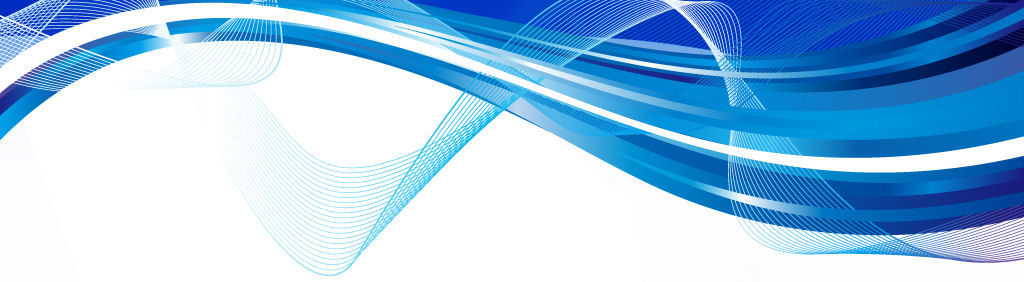 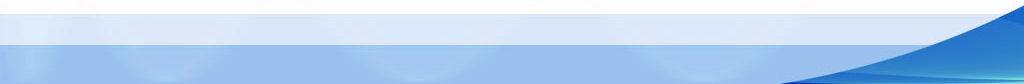 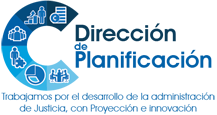 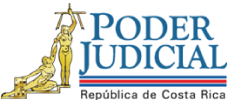 SUBPROCESO DE PLANIFICACIÓN ESTRATÉGICASUBPROCESO DE EVALUACIÓN69-EV-201850-PE-2018INFORME DEL PROCESO DE FORMULACIÓN DE LOS PLANES ANUALES OPERATIVOS 2018 Y EVALUACIÓN DEL AVANCE LOGRADO AL PRIMER SEMESTRE DEL 201822 DE AGOSTO DEL 2018El proceso de formulación del Plan Anual Operativo para el periodo 2018, inició mediante la comunicación de la Circular Externa 9-2016 (Anexo 7.5), emitida por la Dirección de Planificación, dirigida a todas las personas jefas de oficina, personas encargadas de programa, administradoras y administradores, y demás personas involucradas en la elaboración de la Programación Anual de Objetivos y Metas (PAOM) y Anteproyecto de Presupuesto 2018; donde entre otras cosas indicó: “El Consejo Superior en la sesión Nº 107-16, celebrada el 29 de noviembre de 2016, artículo LXIX, había aprobado los siguientes documentos:Directrices Técnicas para la Elaboración de la Programación Anual de Objetivos y Metas y el Anteproyecto de Presupuesto 2018. Cronograma de Actividades 2016-2017 para proceso de Elaboración de la Programación Anual de Objetivos y Metas y el Anteproyecto de Presupuesto 2018.”       Es necesario hacer énfasis en los siguientes puntos:1.- Las necesidades presupuestarias deben ser enviadas a la Dirección de Planificación mediante el Sistema SIGA-PJ, a más tardar en las fechas indicadas en las directrices 6, 7 y 8. Asimismo, por medio del correo electrónico Presupuesto 2018, los diferentes centros de responsabilidad deben remitir en esas mismas fechas, el reporte “Resumen del Gasto” del Anteproyecto de Presupuesto y la Programación Anual de Objetivos y Metas (PAOM). 2.- Cada centro de responsabilidad debe tomar las medidas pertinentes para la redistribución de recursos, racionalización de peticiones, y otras acciones, en procura de mejorar y agilizar el proceso.3.- Los anteproyectos de presupuesto remitidos deben se aprobados por cada Consejo de Administración o Jefatura de centro de responsabilidad, según corresponda.4.- Una vez que el Anteproyecto de Presupuesto del Poder Judicial sea aprobado por la Corte Plena en el mes de junio de 2017, cada oficina judicial debe elaborar el Plan Anual Operativo 2018, en el que refleje un ordenamiento de las actividades a realizar, y defina aquellas que directamente coadyuvarán con el Plan Estratégico Institucional vigente, y con la Programación Anual de Objetivos y Metas (PAOM) del centro de responsabilidad al que pertenece.5.- La formulación y el seguimiento de los planes anuales operativos será responsabilidad de cada jefe de despacho judicial; a las oficinas administrativas les corresponde el control de esos planes. La Dirección de Planificación dará seguimiento y pedirá rendición de cuentas. 6.- Adicional a los documentos adjuntos, y como material complementario que ayude en la formulación tanto de la Programación Anual de Objetivos y Metas (PAOM), como del Anteproyecto de Presupuesto, en Intranet, Sistemas Judiciales, SIGA-PJ Formulación y Ejecución, se pueden consultar los siguientes documentos: Cómo Elaborar la Programación Anual de Objetivos y MetasInstructivo de Formulación Presupuestaria 2018Guía para Formular el Presupuesto Clasificador por Objeto del Gasto del Sector PúblicoDiccionario de Imputaciones Presupuestarias del Sector Público7.- Estas directrices son de acatamiento obligatorio por parte de todos los involucrados, por lo que se recomienda estudiar cada uno de los puntos señalados… (…)”Asimismo, mediante Circular 06-2017, del 12 de octubre de 2017, la Dirección de Planificación realizó un recordatorio a los distintos despachos judiciales del país sobre la elaboración y entrega de los Planes Anuales Operativos para el periodo 2018 en el Sistema PAO. En esta circular se indica que los Administradores de Programas, encargados de Centros de Responsabilidad, jefaturas y otros responsables deben verificar que las oficinas a su cargo incorporen los PAOs en el Sistema Informático. Además, se indican fechas de entrega, consideraciones para la elaboración, formato y remisión de los Planes Anuales Operativos, entre otros. (Anexo 7.5). Posteriormente, por medio de la Circular 04-2018, del 29 de enero de 2018, la Dirección de Planificación emitió un recordatorio sobre la reprogramación de objetivos y metas de los Planes Anuales Operativos (PAO) 2018 y cumplimiento de indicadores en torno al Plan Estratégico Institucional 2013-2018. Aquí se indica, entre otros detalles, la responsabilidad de cada jefatura por el seguimiento y cumplimiento del Plan Anual Operativo y que, ante cambios en las jefaturas, es responsabilidad de la nueva jefa o jefe asumir lo acordado; en igual sentido, se mencionan los pasos para, en caso de ser necesario, realizar las modificaciones necesarias al PAO. (Anexo 7.5). En virtud de lo anterior y en atención a la Circular 262-2014, del 16 de diciembre de 2014, de la Secretaría General de la Corte, denominada “Obligación de realizar evaluaciones semestrales y anuales de Planes anuales y operativos”; se procede a rendir el presente informe que destaca las labores realizadas en el marco del proceso de formulación y evaluación de avance de los Planes Anuales Operativos (PAOs) del período 2018.Acatar lo indicado en las circulares 09-2016; 06-2017; y 04-2018, emitidas por la Dirección de Planificación en el marco de la formulación de los Planes Anuales Operativos (PAOs) para el 2018. Asimismo, realizar la evaluación de los avances a los PAOs del periodo 2018, específicamente los avances registrados del primer semestre del 2018 (con corte al 9 de julio del 2018), en cumplimiento con lo dispuesto en la circular 262-2014 del 16 de diciembre de 2014, denominada “Obligación de realizar evaluaciones semestrales y anuales de Planes anuales y operativos”.La Dirección de Planificación como encargada del proceso de formulación y evaluación del Plan Anual Operativo (PAO), ha desarrollado una serie de acciones para el periodo 2018, que se pueden resumir en las siguientes:Campaña de Divulgación.Atención de consultas. Mejoras en el sistema PAO. Resultados obtenidos en la Formulación del PAO 2018. A continuación, se desarrollan cada una de ellas:Campaña de divulgación: Posterior a la publicación de la Circular 06-2017, la Dirección de Planificación en coordinación con el Departamento de Prensa y Comunicación realizaron el diseño y publicación de seis cápsulas informativas; que tuvo como objetivo dar a conocer a la población judicial el proceso de formulación del PAO 2018 y su importancia, así como información relacionada con el uso adecuado del sistema PAO y fechas importantes del proceso. Ver Anexo 7.3.Atención de consultas:Para contribuir en la atención de consultas sobre el proceso de formulación y reprogramación de los PAOs, la Dirección de Planificación habilitó el correo electrónico y extensiones telefónicas; estas consultas fueron atendidas oportunamente y las más sobresalientes fueron: Consultas sobre el uso del Sistema PAO y procedimientos. Solicitudes de accesos y permisos al Sistema PAO.Aunado a lo anterior, a partir del mes de enero del 2018, se puso en funcionamiento, a través de la Plataforma Survey Monkey, una herramienta de gestión de solicitudes para las personas usuarias del Sistema PAO.  Por medio de esta herramienta, se contabilizaron 117 solicitudes, donde predominó la asignación de permisos (69.3%), seguido por la solicitud de modificaciones PAO (29.7%) y por último las devoluciones de PAO (7.2%). Ver la Figura 1. Figura 1Solicitudes Generadas por Personas Usuarias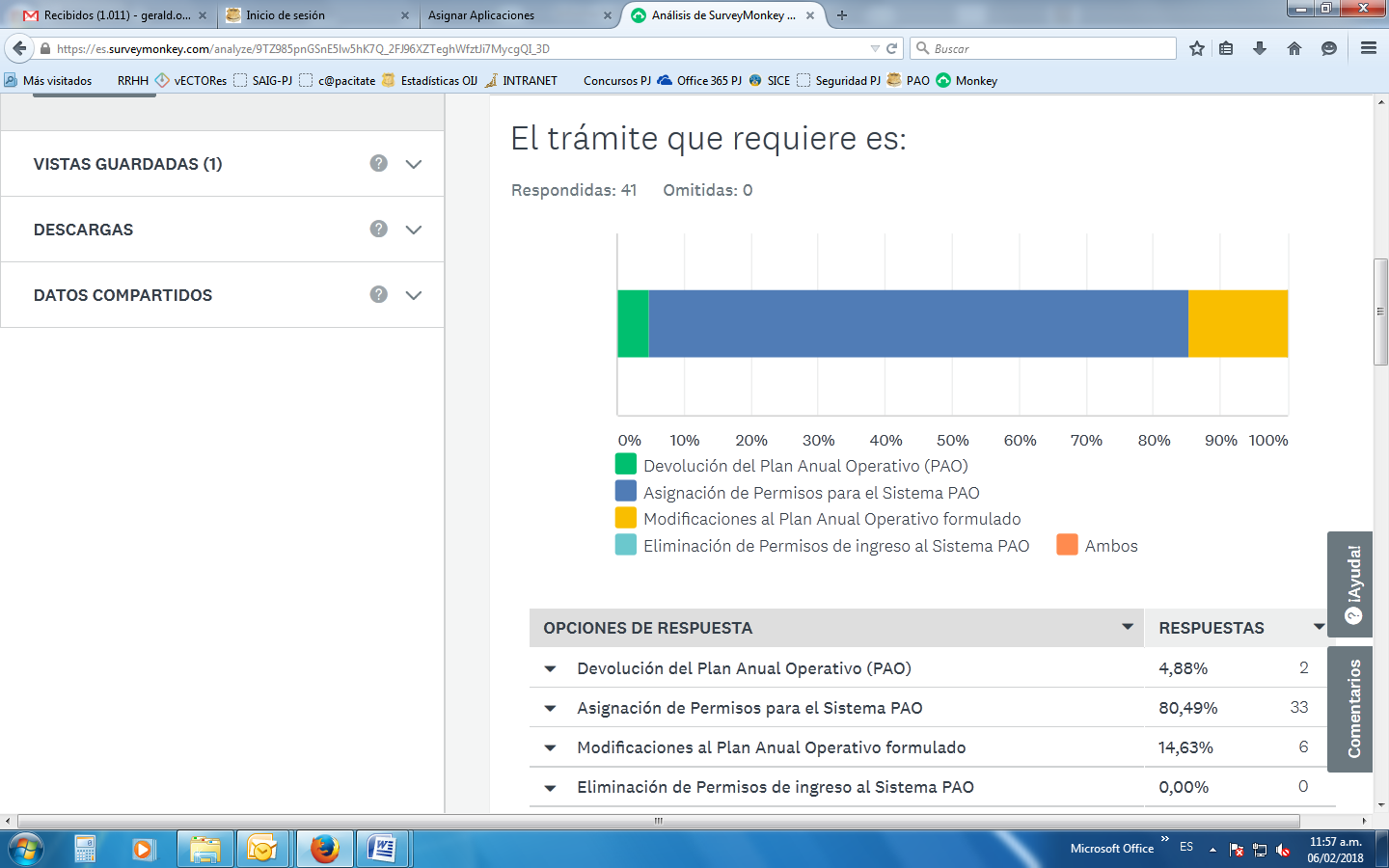 Fuente: Elaboración propia, a partir de la Plataforma Survey Monkey, 2018.Mejoras realizadas en el Sistema PAO.Como parte del proceso de mejora continua, se detalla las mejoras realizadas en el Sistema PAO. Sobre la Brecha de Género y Grupos de Atención.Desde el proceso de formulación del PAO 2017, se incorporó en el Sistema PAO como parte del Eje Transversal de Género, la selección de la “Brecha” que se está cubriendo y el “Grupo” al que están dirigidos los esfuerzos en materia de género.La opción de la Brecha de Génerodespliega las siguientes opciones, como se observa en la Figura 2:Información clara y en lenguaje comprensible sobre servicios que presta la oficina.Disponibilidad de personas traductoras para usuarias que lo requieren. Lenguaje comprensible en atención al público y resoluciones judiciales. Desconocimiento del personal de la oficina sobre características y necesidades de las mujeres usuarias.Ausencia de registros desagregados por sexo, edad, estado civil, condición legal de las usuarias.Distancias o costos de transporte son obstáculos para mujeres. Oficinas de medicina legal están lejos de este circuito. Servicios desarticulados o no coordinados con otras instancias necesarias para un abordaje integral. Desconocimiento de las necesidades de las mujeres con respecto a los servicios que brinda la oficina que remite el PAO.Otros. Figura 2Brecha de Género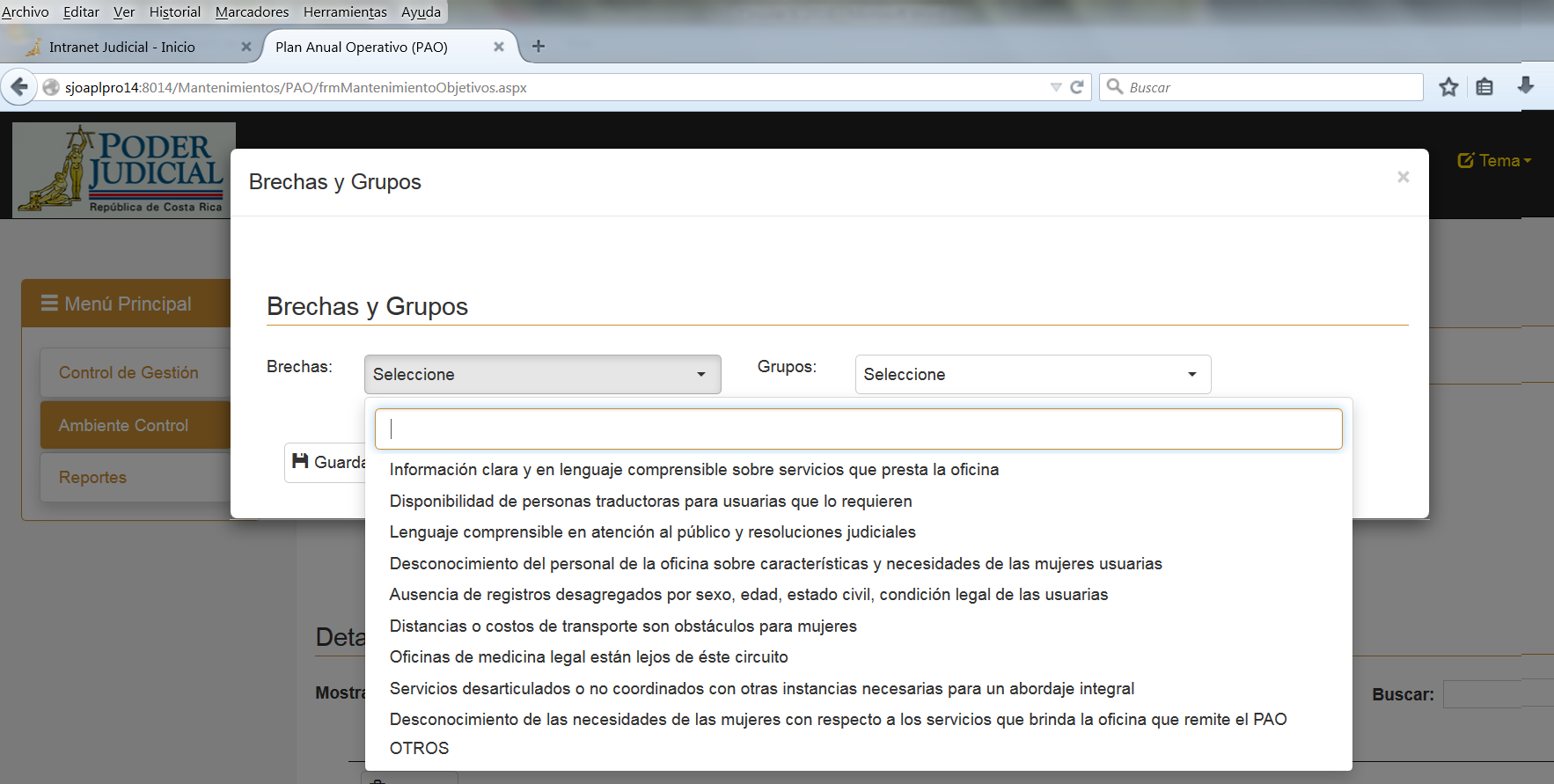 Fuente: Dirección de Planificación, 2018.Para la selección del Grupo, el sistema desplega las siguientes opciones, como se observa en la Figura 3:Indígenas.Migrantes y refugiadas.Niñas-niños y adolescentes.Privadas de libertad.Adultas mayores.Con discapacidad.De la diversidad sexual.Afrodescendiente.Víctimas de violencia.Figura 3Grupos de Atención 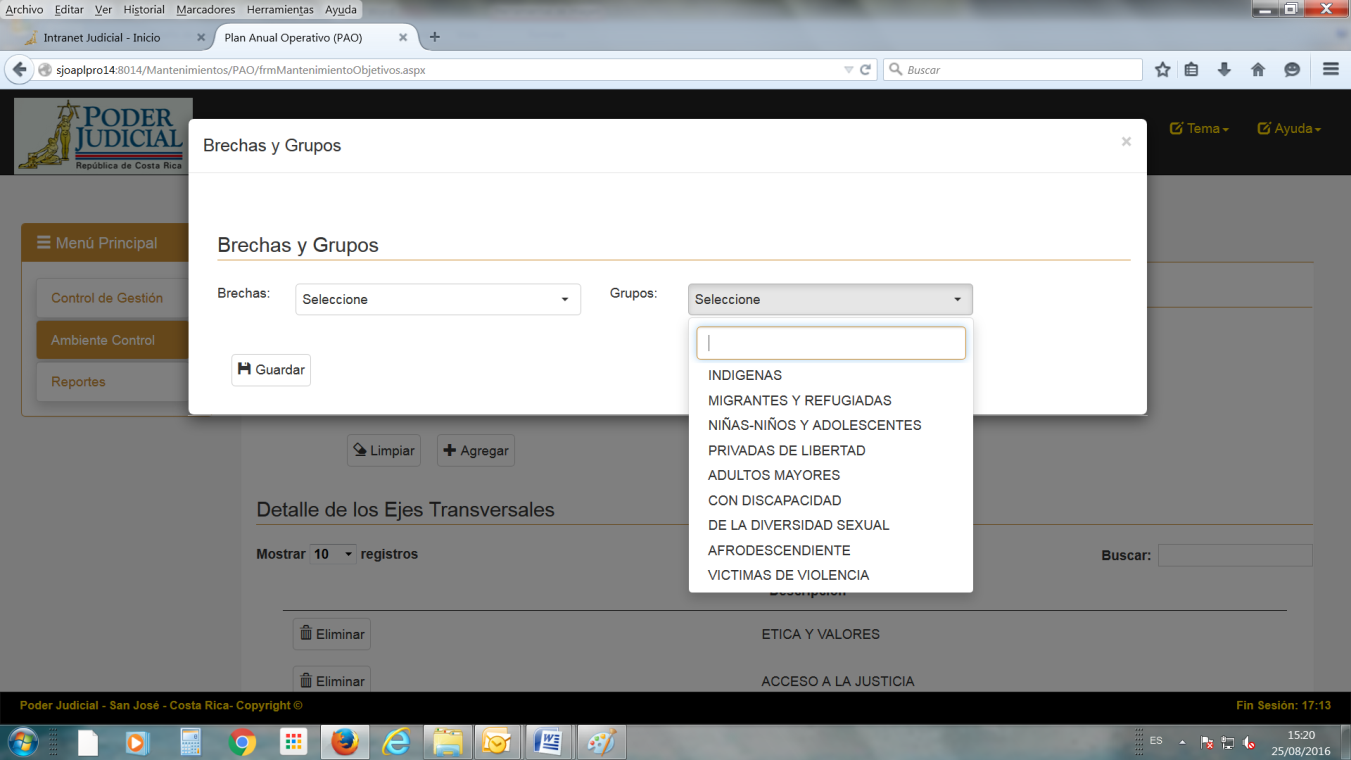 Fuente: Dirección de Planificación, 2018.Asimismo, en la Circular 06-2017 se incorporó lo solicitado por la Secretaría Técnica de Género, mediante oficio 0370-STGAJ-2017, del 22 de septiembre de 2017, que indica: “(…) en lo sucesivo, los Planes Anuales Operativos no consignen como objetivos de género cursos de capacitación únicamente, sino acciones directamente relacionadas con el quehacer de los despachos; cuando se trate de oficinas con funciones jurisdiccionales, deberán ser las sentencias las que contengan la perspectiva de género. (…)”. Además, se adjuntó el Modelo de Incorporación de la Perspectiva de Género en las Sentencias, aprobado por la Cumbre Judicial Iberoamericana, en la Declaración de Asunción, Numeral 17, de la Asamblea Plenaria del 15 de abril de 2016. Ver Anexo 7.5. Sobre el presupuesto formulado.En el Sistema PAO se incorporó en la pantalla de formulación, un campo que contiene el monto de presupuesto formulado por cada oficina judicial, con el fin de que al momento de consignar los objetivos operativos, se tome en consideración el uso efectivo de los recursos institucionales asignados para dicho periodo. Lo anterior se muestra en la Figura 4.Figura 4Presupuesto consignado por Año(Imagen ilustrativa)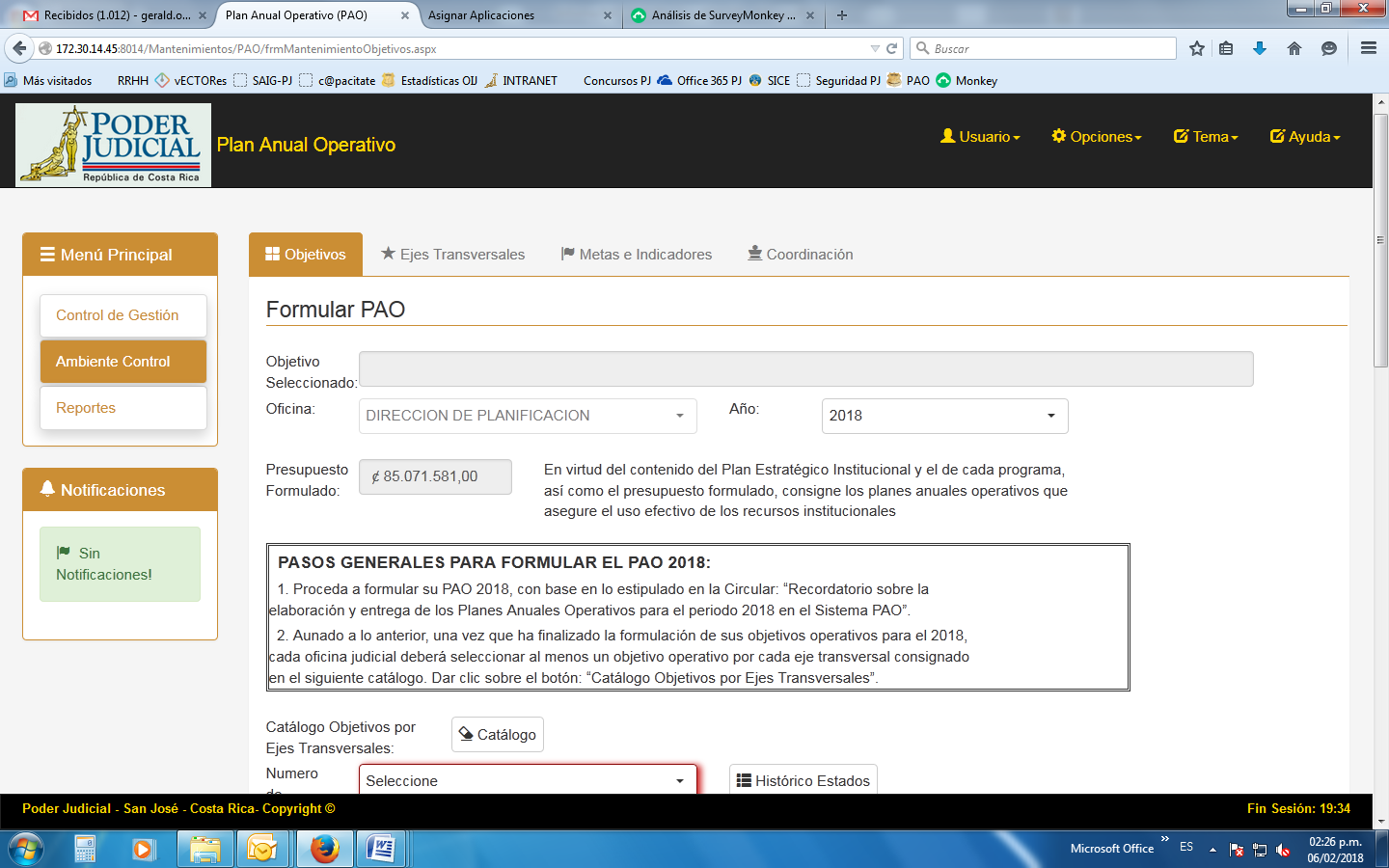 Fuente: Dirección de Planificación, 2018.Sobre los Ejes Transversales. Los ejes transversales deben estar presentes en todo el quehacer de los distintos ámbitos que conforman el Poder Judicial y tienen como fin, cumplir con las obligaciones establecidas en los convenios e instrumentos internacionales, la legislación nacional, la normativa institucional, los compromisos asumidos y políticas internas del Poder Judicial, tanto para beneficio de las personas usuarias como de la organización interna.En el marco del Plan Estratégico Institucional 2013-2018, se tienen establecidos los siguientes ejes transversales: Acceso a la Justicia.Género.Servicio público de calidad. Ética y Valores. Ambiente.Para complementar cada eje transversal, se solicitó y definió por cada una de las comisiones rectoras, una lista de objetivos operativos que debían ser tomados en consideración por las diferentes oficinas judiciales para la formulación de PAO para el 2018.  En el Anexo 7.6, se adjunta un reporte de la lista de oficinas con ejes transversales. Y en las figuras 5 y 6, se visualizan las pantallas relacionadas.  Figura 5Catálogo de Objetivos Operativos por Eje Transversal (1 de 2)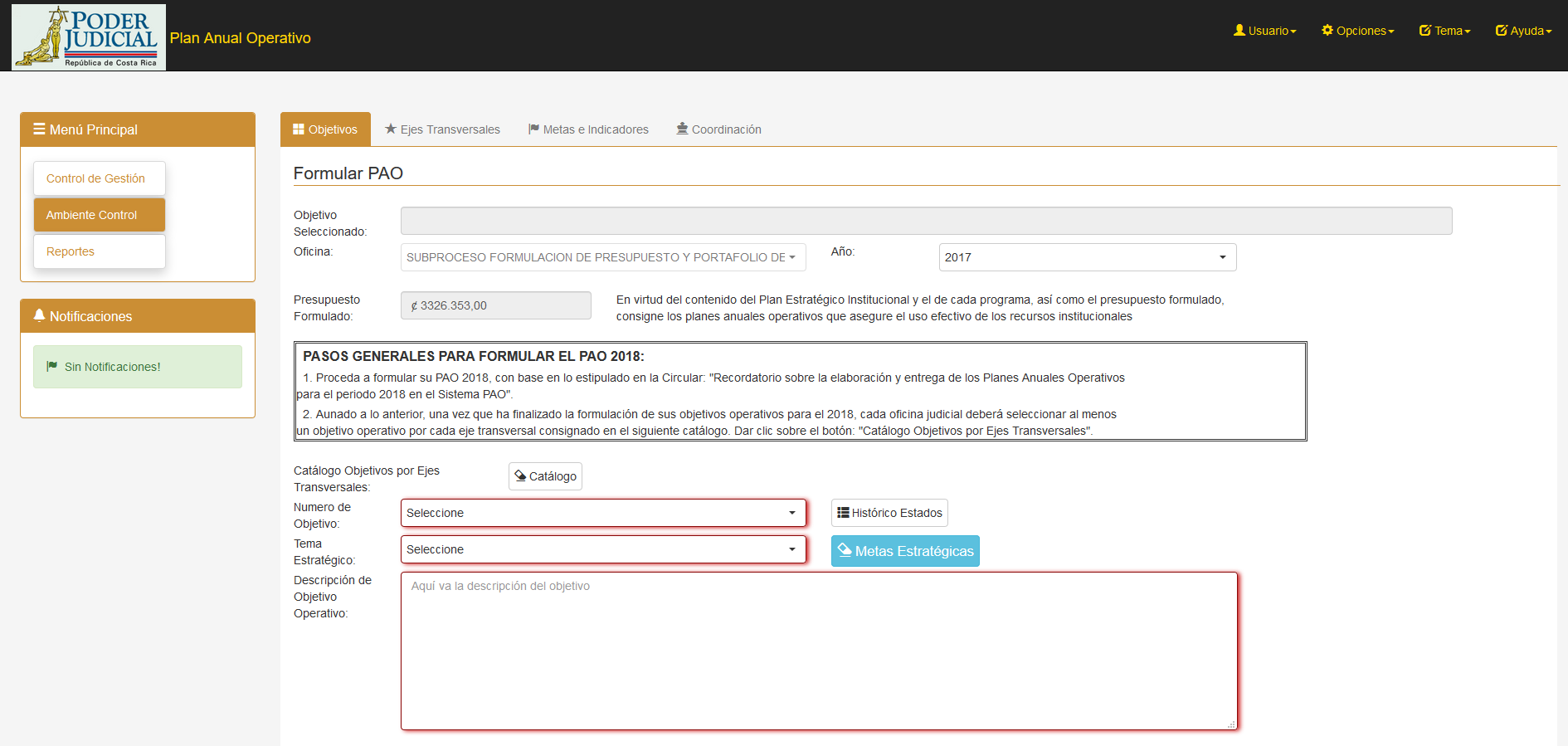 Fuente: Sistema PAO. Figura 6Catálogo de Objetivos Operativos por Eje Transversal (2 de 2)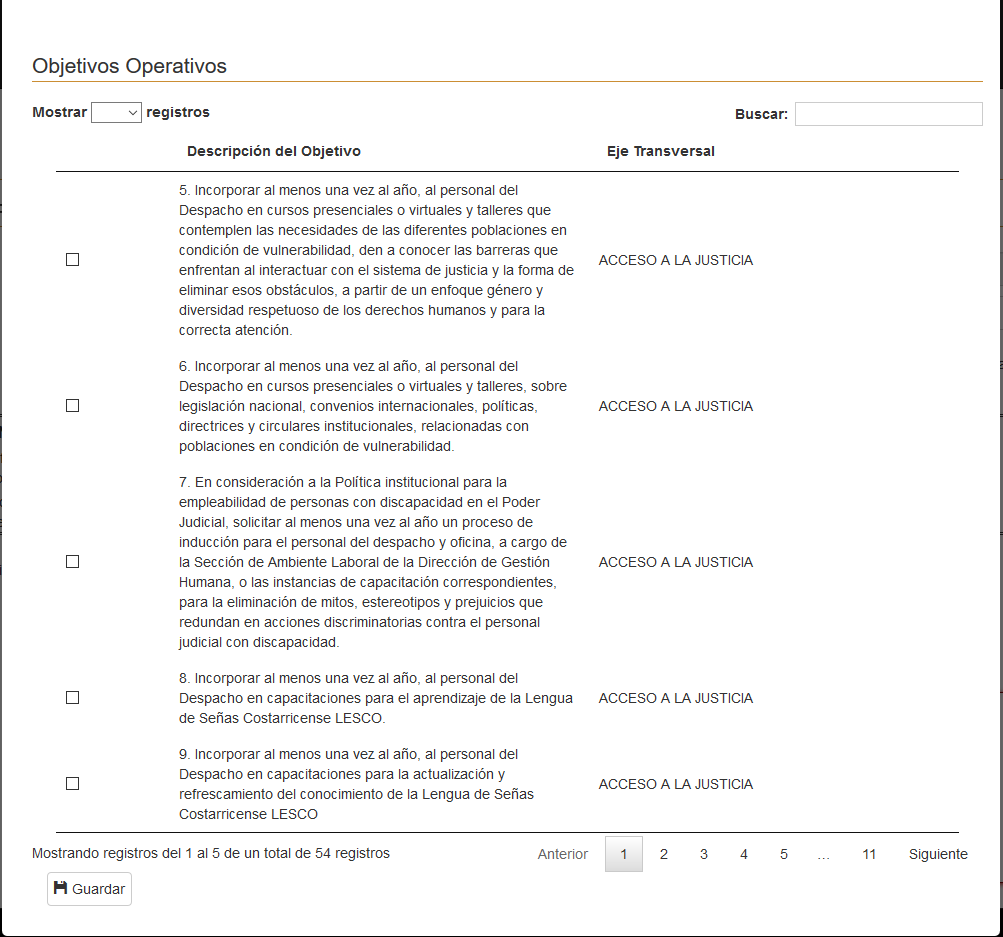 Fuente: Sistema PAO. Sobre el cumplimiento de compromisos del PEI.Adicionalmente, para dar un mejor seguimiento y evaluación del Plan Estratégico Institucional 2013-2018; se solicitó a cada oficina, comisión o programa incluir metas e indicadores claramente expresos en el Plan Estratégico Institucional y planes estratégicos por Programa (926, 928, 929 y 930) del periodo 2013-2018.Lo anterior, implicó valorar el estado actual de cumplimiento de tales metas e indicadores y definir los objetivos operativos correspondientes, con el fin de mejorar o mantener el estado actual del indicador consignado.En los casos en que se haya cumplido con la meta e indicador establecido en el plan estratégico, no fue requerido incluirlo en el PAO. Sin embargo, la oficina, comisión o programa debió comunicar, adjuntando el detalle y los documentos que respaldan su cumplimiento a la Dirección de Planificación. Sobre reportes y otras mejoras.Como parte de los procesos de revisión y evaluación, se han desarrollado las siguientes acciones de mejora en los reportes del Sistema PEI:Activación de la notificación para reportar los bajos niveles de avance de los PAOs en las oficinas, por medio de la utilización del CEMCESJ.Modificación a la descripción de las observaciones realizadas de los avances. Creación de reporte de metas alcanzadas según temas estratégicos, por título, programa y centro de responsabilidad.Creación de gráfico sobre el grado de avance por circuito judicial.Modificación a los reportes: estado de las metas, resumen institucional y avance de acciones estratégicas por tema estratégico.Visualización de barra de avance PAO por oficina.Creación de árbol de la oficina, que contienen el porcentaje de avance y última actualización de los avances de los objetivos y metas.Asimismo, se han visibilizado otras mejoras al sistema, que serán atendidas en el corto plazo por los desarrolladores del sistema; las cuales se detallarán a continuación:Mejora de Devolución de PAO: Se solicitó mejorar en el Sistema PAO la forma de devolución de PAOs, e incorporar una opción para devolver como administradores, los Planes Anuales Operativos (PAOs) de las oficinas que así lo soliciten. Mejora en el Reporte de los Informes Exportados: Se solicitó que las hojas de los informes exportados contengan en el encabezado de cada una de las hojas, el nombre de la oficina; ya que actualmente únicamente aparece en el encabezado de la primera hoja.Mejora de Búsqueda de PAOs por medio de Código Presupuestario: Se solicitó que se incluyera una opción para la búsqueda de oficinas por medio de su Código Presupuestario.Mejora de Incorporación de más registros en la ventana búsqueda: Se solicitó la incorporación de más registros de búsqueda en la ventana del Sistema PAO, con ello se podrá visualizar la totalidad de oficinas en una sola página.Mejora en Botón de atrás: Se solicita la incorporación de un botón de atrás para cuando se ingresa a una nueva ventana dentro del sistema.Resultados obtenidos en el proceso de Formulación del PAO 2018En el análisis efectuado al proceso de formulación del PAO, se obtuvo como resultado en el reporte de estado de las oficinas que enviaron su PAO, que el 100% contaban con el PAO aprobado por el Centro de Responsabilidad y la Dirección de Planificación, para un total de 788 oficinas. Ver figura 8. Figura 7Reporte de formulación del Plan Anual Operativo 2018 Fuente: Elaboración propia a partir del Sistema PAO. Poder Judicial, 2018.A continuación, se detalla el reporte de oficinas por año según circuito judicial:Periodo 2018Reporte de Oficinas con PAO                   Reporte de Oficinas sin PAO4.1 AlcanceComo parte de las revisiones hechas en el Sistema PAO se obtiene que un 71% de las oficinas ingresaron avances totales o parciales del PAO, contra un 29% de oficinas que no reportaron ningún avance al corte de evaluación (09/07/2018). En el Anexo 7.1 se puntualizan las oficinas que no registraron avances y las que sí lo hicieron, así como también, el detalle porcentual a la fecha señalada.A continuación, se presentan los principales resultados del análisis realizado.4.2 Reporte Institucional de Objetivos asociados a Ejes Transversales En relación con los Ejes Transversales se logró comprobar que todas las oficinas a la hora de formular los PAOs, clasificaron sus objetivos y metas entre los 5 ejes transversales existentes, de los cuales en el Servicio Público de Calidad se concentró el 36,5% de los objetivos y en el eje de Acceso a la Justicia un 23,5%, como las más representativas. Cuadro 1Cantidad de Objetivos relacionadoscon los Ejes Transversales para el 2018   Fuente: Sistema de Formulación y Seguimiento de PAO´s.El anexo 7.2 se refiere al reporte donde se muestra la información concerniente a la cantidad de objetivos por eje transversal, incluidos en el PAO de cada oficina del Poder Judicial.Reporte Institucional de Avances de PAO 2018 por programa presupuestarioEn el siguiente cuadro se detalla el avance en el cumplimiento de metas de los Planes Anuales Operativos, por Programa Presupuestario.Cuadro 2Reporte Institucional de cumplimiento y avance por Programa de los PAO´s  al primer semestre 2018Fuente: Sistema PAO al 9 de julio del 2018.De acuerdo con el cuadro anterior, se tiene que el 37,29% del avance total obtenido, corresponde al promedio general del porcentaje de cumplimiento de los diferentes programas con corte al 9 de julio del 2018. Se debe destacar que no se logró alcanzar un porcentaje mayor de avance a nivel institucional, debido a que 230 oficinas no consignaron el cumplimiento o avance de los registros de sus objetivos y metas dentro del plazo establecido, esto a pesar de múltiples recordatorios, cápsulas informativas y circulares generadas; asimismo, otras oficinas reportaron porcentaje de avance muy bajos en relación con las metas establecidas.Al realizar una comparación entre los porcentajes de avance del primer semestre del 2017 (con corte al 09/07/2017) y 2018 (con corte al 09/07/2018), se determina que hubo un incremento del 6,18%, por cuanto el porcentaje de avance en el primer semestre del 2017 fue del 31,11% contra el 37,29% de este periodo.Complementariamente en el gráfico 1, se observa el porcentaje de oficinas que ha llevado a cabo actualizaciones al Sistema PAO mediante el registro de avances, clasificadas de acuerdo con el programa correspondiente. Se observa que el Programa 950 Servicio de Atención y Protección de Víctimas y Testigos, y el Programa del Organismo de Investigación Judicial, son los que reportan los mayores porcentajes, con un 100% y 93% respectivamente, mientras que el Programa de Servicio Jurisdiccional y el Programa del Ministerio Público reportan un 63% y 35% por su orden.Gráfico 1 Fuente: Sistema PAO al 9 de julio del 2018.Por otra parte, un total de 230 oficinas no ingresaron avances en el cumplimiento de sus PAOs; estas oficinas son las siguientes:4.4 Reporte Institucional de Avances del PAO 2018 por Centro de ResponsabilidadEn cuanto al análisis por Centro de Responsabilidad el siguiente cuadro detalla en forma descendente el porcentaje de cumplimiento de cada uno de los centros por metas, según el registro de avance de los PAOs.Cuadro 3Porcentaje de cumplimiento de metas por Centro de Responsabilidad de los PAOS 2018Fuente: Sistema PAO al 9 de julio del 2018.Este cuadro es de suma importancia dado que muestra los avances hechos directamente en el Sistema de Formulación y Seguimiento a los Planes Anuales Operativos.Con relación a los primeros seis Centros de Responsabilidad sombreados en verde, reflejan que tienen porcentajes de avances mayores al 50%. Esto quiere decir que las oficinas que los componen han registrado resultados adecuados para el alcance de esas metas, considerando la fecha de corte de evaluación.El bloque intermedio muestra una lista de cuarenta y dos Centros de Responsabilidad que se encuentran en un rango intermedio que registra porcentajes de cumplimientos inferiores del 50% pero mayor a 13,39%; cuyo incumplimiento debe ser objeto de mejora y seguimiento en lo que respecta al segundo semestre del PAO 2018. Finalmente, el bloque sombreado en rojo que lo conforman cinco Centros de Responsabilidad son los que arrojan menor desempeño en el cumplimiento de metas al cierre del primer semestre del 2018, de acuerdo con el registro que se realizó de los avances al PAO. Todos se encuentran con un 0% en el alcance de sus objetivos, lo que implica que se debe proponer una atención prioritaria a los avances de las metas para el segundo semestre del PAO 2018. Se deben analizar los objetivos planteados, priorizarlos y ejecutar de forma planificada a lo largo del año con el objetivo de lograr un cumplimiento del 100%. Es necesario aclarar, que a pesar de que el Despacho de la Presidencia no ingresó avances como oficina individual, como Centro de Responsabilidad reportó un avance 18,72%, debido a los registros incluidos por la Sección de Protocolo y Relaciones Públicas. 4.5 Avances del PAO por Ejes Transversales y Temas EstratégicosEn el siguiente gráfico se muestra el avance que han tenido las metas que están asociadas a los ejes transversales, los cuales deben estar presentes en todo el quehacer de los distintos ámbitos que conforman el Poder Judicial y que tienen como fin, cumplir con las obligaciones establecidas en los convenios e instrumentos internacionales, la legislación nacional, la normativa institucional y los compromisos asumidos por el Poder Judicial.Gráfico  2Fuente: Sistema PAO al 9 de julio del 2018.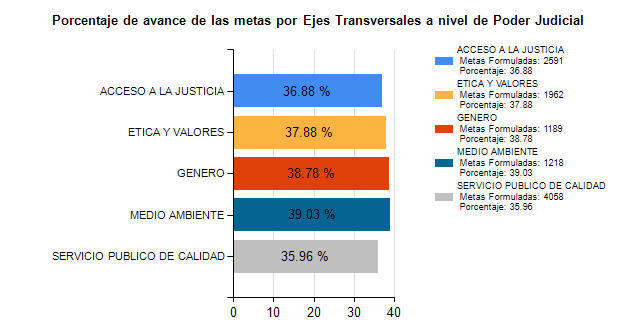 De acuerdo con la fecha de corte, se presume que los porcentajes de avance deben rondar el 50%, sin embargo, tales porcentajes de cumplimiento se ubican en un rango del 35,96% al 39,03%, por lo que se puede inferir que falta sumar esfuerzos por parte de las distintas oficinas para alcanzar el cumplimiento de las metas asociadas a los ejes transversales. Con respecto a los siete temas estratégicos del Poder Judicial (derivados del Plan Estratégico Institucional 2013-2018), que orientan la labor institucional se logró evaluar de una mejor manera y con mayor nivel de detalle el avance de los temas por medio del Sistema PAO.  Gráfico 3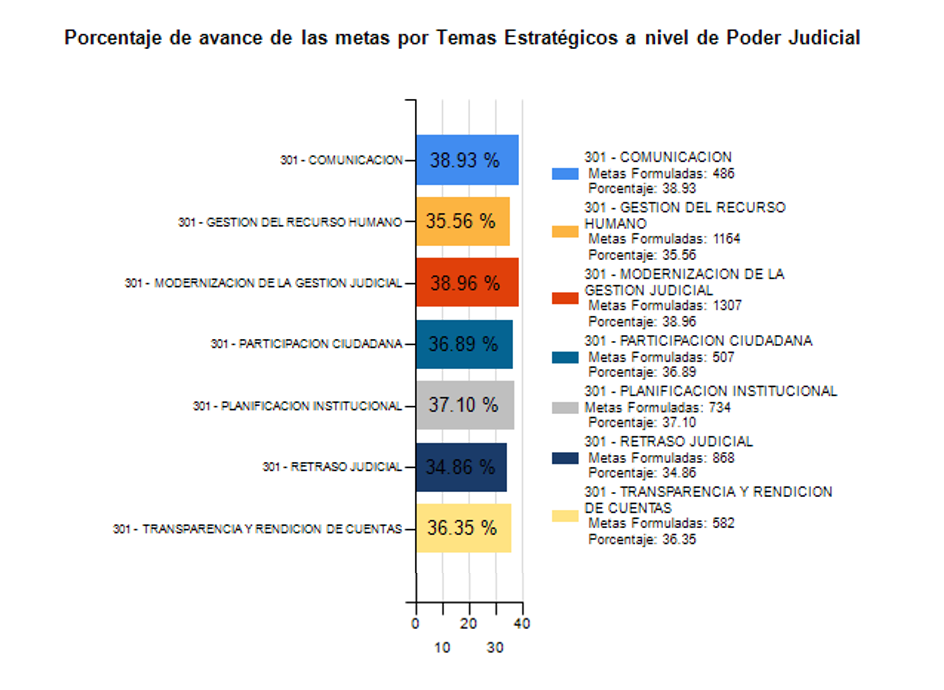 Fuente: Sistema PAO al 9 de julio 2018.De lo anterior, se desprende que todos los temas estratégicos institucionales tienen un nivel porcentual de cumplimiento similar a los ejes transversales. El tema estratégico que ocupa el primer lugar es Modernización de la Gestión Judicial con un 38,96% de avance, mientras que el tema que reporta menor nivel de avance es Retraso Judicial con un 34,86%.4.6 Avances de las Acciones Estratégicas por Temas EstratégicosDe igual manera, del Sistema PAO se puede extraer el detalle de los avances de las acciones estratégicas por Tema Estratégico, tal y como se muestra a continuación:4.6.1 Tema Estratégico: ComunicaciónFuente: Sistema PAO al 9 de julio 2018.4.6.2 Tema Estratégico: Gestión del Recurso Humano.Fuente: Sistema PAO al 9 de julio 2018.3.6.3 Tema Estratégico: Modernización de la Gestión Judicial.Fuente: Sistema PAO al 9 de julio 2018.4.6.4 Tema Estratégico: Participación Ciudadana.Fuente: Sistema PAO al 9 de julio 2018.4.6.5 Tema Estratégico: Planificación Institucional.Fuente: Sistema PAO al 9 de julio 2018.4.6.6. Tema Estratégico: Retraso Judicial.Fuente: Sistema PAO al 9 de julio 2018.4.6.7 Tema Estratégico: Transparencia y rendición de cuentas.Fuente: Sistema PAO al 9 de julio 2018.Estado de las metas del PAO 2018 (I Semestre)Mediante circulares externas se ha comunicado el deber que tienen todos los responsables de los despachos judiciales de realizar al menos un seguimiento dos veces al año, de los avances en el Sistema PAO, asimismo, de actualizar el estado en cada una de las metas formuladas conforme sus avances. A continuación, se presentan los porcentajes de los estados de las metas, al primer semestre del 2018:Cuadro 4Estado de las metas del PAO, al primer semestre del 2018Fuente: Sistema PAO al 9 de julio 2018.De la información generada en el reporte Estado de las Metas, se refleja que solamente 1066 metas de las 6253 metas formuladas se encuentran en estado de “Completadas”, lo que representa un 17%.Por otra parte, se desprende que el mayor porcentaje de metas se encuentran en el estado “En Progreso” con un 43,8%, seguido de las metas con el estado “No Iniciadas” con un 36,9%, lo que genera una alerta a todos los despachos que tengan esa condición en las metas para iniciar cuanto antes las acciones estratégicas que correspondan y poder así finalizar el periodo 2018 con todas las metas en el estado “Completadas”.Es oportuno indicar que una vez finalizado el periodo 2018, todas las metas formuladas deben quedar bajo alguno de los siguientes estados, según su condición:Completado.Pendiente.Cancelado.4.8 Transparencia y Rendición de CuentasComo parte de la Política de Transparencia del Poder Judicial, todos los Planes Anuales Operativos institucionales son de acceso público, así como los reportes que permiten observar el nivel de avance Institucional, por Programa Presupuestario, Centro de Responsabilidad y por Oficina. Se puede acceder a la información vía Internet o Intranet: Acceso externo: https://pj.poder-judicial.go.cr/index.php/rendicion-de-cuentas/informes-institucionalesAcceso interno: https://pjenlinea3.poder-judicial.go.cr/SitioExternoPAO/En el anexo 7.3 se detallan las tres cápsulas informativas que se han elaborado para advertir a la población judicial y que han sido comunicadas de manera masiva por medio del Departamento de Prensa y Comunicación en este año, para reiterar a todos los servidores judiciales sobre la importancia de realizar los avances por medio del Sistema de Formulación y Seguimiento a los Planes Anuales Operativos, además del constante monitoreo que la Dirección de Planificación está llevando a cabo. 5.1 Por medio de la Circular 06-2017, de la Dirección de Planificación, se realizó un recordatorio a los distintos responsables de la elaboración y entrega de los Planes Anuales Operativos sobre el deber de verificar que las oficinas a su cargo incorporen los PAOs en el Sistema de Formulación y Seguimiento a los Planes Anuales Operativos. En igual orden de ideas, mediante la Circular N°04-2018, la Dirección de Planificación informó los pasos necesarios para, en caso de requerirse, realizar modificaciones al PAO, asimismo, se reiteró la responsabilidad de cada jefatura por el seguimiento y cumplimiento del PAO 2018 (Ver Circulares en el Anexo 7.4).5.2 El informe presenta la evaluación del cumplimiento de los Planes Anuales Operativos del primer semestre del 2018, con corte al 9 de julio. Lo anterior, de acuerdo con el Sistema Digital PAO, que permite dar seguimiento a los avances de las metas por Programa, por Centros de Responsabilidad, Ejes Transversales, entre otros, de los 788 despachos y oficinas judiciales que confeccionaron los planes. Este avance permite dar una orientación sobre cómo se está gestionando el cumplimiento del Plan Estratégico Institucional a lo largo de todo el año, y permite identificar las áreas que requieren mayor atención. Asimismo, se detallaron los avances por acciones estratégicas y temas estratégicos, entre otros aspectos de interés institucional respecto a la ejecución de políticas, compromisos y acuerdos nacionales e internacionales.5.3 De acuerdo con el Sistema PAO, al 9 de julio de 2018, se registró que un 71% de las oficinas judiciales realizaron avances totales o parciales en sus PAOS, tal porcentaje corresponde a 558 oficinas; de manera inversa, se registró un 29% de oficinas que aún no habían incorporado avances, que representan 230 oficinas. 5.4 En cuanto a la cantidad de objetivos relacionados con los Ejes Transversales, se logró determinar que un 36,5% (3025 objetivos) se vincula con el Servicio Público de Calidad, el 23,5% (1950 objetivos) al Acceso a la Justicia, un 17,9% (1482 objetivos) a Ética y Valores, un 11,3% (941 objetivos) a Medio Ambiente y un 10,9% (901 objetivos) se relaciona con Género. Por otra parte, los porcentajes de avance de metas alcanzados por Ejes Transversales a nivel de Poder Judicial se ubicaron por debajo del 40%, por lo que se requieren mayores esfuerzos para lograr el cumplimiento establecido. 5.5  Del análisis de los avances del PAO, de acuerdo con cada uno de los seis Programas Presupuestarios, se deriva que el Programa con mayor cumplimiento es el Organismo de Investigación Judicial con un avance del 45,91% de las metas formuladas, seguido por el Programa Servicio de Atención y Protección de Víctimas y Testigos con un 43,44% de avance. Caso contrario, el Ministerio Público registró el menor avance de cumplimiento en las metas con un 29,63%.En general, el promedio del porcentaje de cumplimiento de todos los Programas Presupuestarios al 9 de julio del 2018 es del 37,29%. Tal proporción se considera baja para la fecha de corte realizada y corresponde a la no inclusión de los avances al Sistema PAO por parte de las 230 oficinas que no atendieron los recordatorios y circulares de la Dirección de Planificación, emitidas por medio del Departamento de Prensa y Comunicación; a pesar de lo expuesto, se rescata el hecho de que una vez realizada la comparación entre los porcentajes de avance del primer semestre del 2017 (con corte al 09/07/2017) y 2018 (con corte al 09/07/2018), hubo un incremento del 6,18%.5.6 En relación con el análisis de cumplimiento por Centro de Responsabilidad, se obtuvo que únicamente seis centros alcanzaron porcentajes de avances mayores al 50%, lo cual significa que las oficinas que los integran han alcanzado gran parte de las metas propuestas al mismo tiempo que han registrado los avances adecuados en el Sistema de Formulación y Seguimiento a los Planes Anuales Operativos.Existe un grupo importante de cuarenta y dos Centros de Responsabilidad que se encuentran en un rango inferior al 50% y superior al 13%, situación a la que debe darse atención y seguimiento para sumar esfuerzos que permitan para alcanzar las metas en el segundo semestre del 2018.Un último grupo de cinco Centros de Responsabilidad arrojó el menor desempeño en el cumplimiento de las metas con un 0% de avance, escenario que obliga a los administradores, encargados de Centros de Responsabilidad, jefaturas y otros responsables a establecer una atención prioritaria de las metas propuestas en el PAO 2018 y acelerar las acciones estratégicas en el segundo semestre para lograr su cumplimiento.5.7 Según el reporte de avance en las metas por temas estratégicos (del Plan Estratégico Institucional 2013-2018) a nivel del Poder Judicial, todos los temas registraron porcentajes menores al 40%, situación congruente al cumplimiento de metas por ejes transversales. El tema estratégico de mayor impulso fue Modernización de la Gestión Judicial con un 38,96% de avance y el de menor labor el de Retraso Judicial con un 34,86%. Es importante considerar y recalcar que los esfuerzos deben ser mayores, considerando que este es el último año de vigencia del Plan Estratégico Institucional 2013-2018.5.8 Según el reporte del Estado de las Metas, con corte al 09 de julio del 2018, solamente un 17% de las metas formuladas se encuentran en estado de “Completadas”. A su vez, el mayor porcentaje de metas se encuentran en el estado “En Progreso” con un 43,8%, seguido de las metas con el estado “No Iniciadas” con un 36,9%.5.9. Atendiendo uno de los temas estratégicos involucrados en el Plan Institucional, concretamente el de Transparencia y Rendición de Cuentas, los Planes Anuales Operativos, así como los reportes que permiten observar el nivel de avance Institucional, pueden ser consultados a través de los siguientes enlaces:Acceso externo: https://pj.poder-judicial.go.cr/index.php/rendicion-de-cuentas/informes-institucionalesAcceso interno: https://pjenlinea3.poder-judicial.go.cr/SitioExternoPAO/En general se recomienda a las oficinas y despachos judiciales:6.1  Cumplir con lo señalado en la circular 262-2014 del 16 de diciembre de 2014, denominada “Obligación de realizar evaluaciones semestrales y anuales de Planes anuales y operativos”. Simultáneamente, incorporar los avances logrados en el Sistema PAO conforme su cumplimiento, sin esperar a que concluya el periodo. En consideración de la finalización de la etapa de ejecución de los compromisos contemplados en el Plan Estratégico Institucional 2013-2018, sumar los esfuerzos necesarios por las oficinas responsable y realizar las coordinaciones correspondientes con la finalidad de ejecutar las acciones estratégicas establecidas de forma tal que las metas propuestas sean alcanzadas. Procurar que los objetivos y metas formulados sean ejecutados de manera planificada a lo largo de todo el año, para evitar contratiempos al finalizar el periodo 2018. Se reitera a las oficinas y despachos judiciales de todo el país la obligación de que al finalizar el periodo 2018, las metas deben quedar clasificadas en alguno de los siguientes tres estados: completado, pendiente o cancelado.  Se reitera que la persona que funge como jefatura de la oficina será la responsable de garantizar el cumplimiento del Plan Anual Operativo, para esto debe procurar la participación activa del personal a cargo; lo cual contribuirá al logro de los objetivos propuestos. Mantener toda la documentación del PAO, sea esta digital o física, de manera ordenada y de fácil acceso, para que ante eventuales cambios en las jefaturas, los nuevos responsables puedan asumir la labor y continuar la ejecución del Plan Anual Operativo sin ningún inconveniente.Implementar las recomendaciones incluidas en las Cápsulas Informativas y Circulares emitidas por la Dirección de Planificación en materia del Plan Estratégico Institucional y Plan Anual Operativo, por medio del Departamento de Prensa y Comunicación Organizacional. Comunicar a la Dirección de Planificación, con antelación al cierre de los distintos periodos de evaluación, cualquier duda o inconveniente que se les presente en la ejecución o inclusión de los avances.Solicitar a la Auditoría Judicial, Inspección Judicial y la Oficina de Control Interno que en sus trabajos de campo valoren utilizar  la herramienta electrónica del control de los PAOS con la finalidad de que se de seguimiento al cumplimiento de esta labor por parte de las diferentes oficinas del Poder Judicial. A los responsables de los Programas 926 Dirección, Administración y Otros Órganos de Apoyo, 930 Defensa Pública, 927 Servicio Jurisdiccional y 929 Ministerio Público, con motivo del cumplimiento en las metas menor al 40%, se recomienda:Mejorar el apoyo y revisión en el seguimiento de los Planes Anuales Operativos de las diferentes oficinas y despachos que lo integran.6.11 Realizar un seguimiento efectivo de la ejecución de las actividades programadas en la forma y plazo establecido, garantizando el avance de las metas y la efectiva distribución a lo largo del año.6.12 Llevar a cabo un seguimiento más estricto de las oficinas que reportaron porcentajes de cumplimiento por debajo del 40% en el alcance de sus objetivos. pvvAnexo 7.1Lista de Oficinas que realizaron inclusión de avances en el Sistema PAO (total: 558)Actualizado al 9 de julio de 2018. Lista de Oficinas que no realizaron inclusión de avances en el Sistema PAO (total: 230) Actualizado al 9 de julio de 2018.Anexo 7.2 Cantidad de objetivos por eje transversal, incluidos en el PAOAnexo 7.3 Cápsulas del Departamento de Prensa y Comunicación OrganizacionalAnexo 7.4 CircularesAnexo 7.5Modelo de Incorporación de la Perspectiva de Género en las SentenciasAnexo 7.6 Reporte de Oficinas con Ejes Transversales, para el periodo 2018SUBPROCESO DE PLANIFICACIÓN ESTRATÉGICASUBPROCESO DE EVALUACIÓNSUBPROCESO DE PLANIFICACIÓN ESTRATÉGICASUBPROCESO DE EVALUACIÓNSUBPROCESO DE PLANIFICACIÓN ESTRATÉGICASUBPROCESO DE EVALUACIÓNSUBPROCESO DE PLANIFICACIÓN ESTRATÉGICASUBPROCESO DE EVALUACIÓNTemática:Informe de Formulación y Evaluación de Avance de los Planes Anuales Operativos 2018Informe:50-PE-201869-EV-2018Para:Consejo Superior Fecha:17/08/2018Copia(s): Centro de Apoyo Coordinación y Mejoramiento de la Función JurisdiccionalDirección EjecutivaDirección General del Organismo de Investigación JudicialFiscalía General de la RepúblicaDefensa PúblicaServicio de Atención y Protección de Víctimas y TestigoSecretaría Técnica de GéneroOficios y Referencias:Ejes TransversalesCantidad de ObjetivosPorcentaje por objetivoServicio Público de Calidad302536,5%Acceso a la Justicia195023,5%Ética y Valores148217,9%Medio Ambiente94111,3%Género90110,9%Total8299100%Código Presup.ProgramaPorcentaje de cumplimientoMetas FormuladasMetas con AvanceCantidad de oficinas que integran el Programa928Organismo de Investigación Judicial45,91 %1194917106950Servicio de Atención y Protección de Víctimas y Testigos43,44 %32192926Dirección, Administración y Otros Órganos de Apoyo36,24 %1416861159930Defensa Pública35,14 %38320057927Servicio Jurisdiccional33,36 %25481312398929Ministerio Público29,63 %67032066Total37,29 %62433629788OficinaDELEGACION REGIONAL DE CIUDAD NEILLYDELEGACION REGIONAL DE SAN CARLOSSUBDELEGACION REGIONAL CAÑASSUBDELEGACION REGIONAL DE SARAPIQUIDEPARTAMENTO DE MEDICINA LEGALOFICINA REGIONAL DE OSAUNIDAD REGIONAL LOS CHILESPRESIDENCIA DE LA CORTEUNIDAD DE ADIESTRAMIENTOSECCION AUDITORIA ESTUDIOS ECONOMICOSDEPARTAMENTO DE PRENSA Y COMUNICACION ORGANIZACIONALOFICINA CENTR. RECEP. DE DOCUM. I CIRC. JUD. SAN JOSEDIRECCION GESTION HUMANADEPARTAMENTO DE SEGURIDADDEPARTAMENTO DE SERVICIOS GENERALESSECCION DE MANTENIMIENTO Y CONSTRUCCIONSECCION DE LIMPIEZA Y JARDINERIADEPARTAMENTO DE ARTES GRAFICASSECCION DE ARTE Y COMPOSICION FOTOMECANICASECCION DE IMPRESIÓNADMINISTRACION I CIRCUITO JUDICIAL SAN JOSEADMINISTRACION REGIONAL II CIRCUITO JUDICIAL ZONA SURDESPACHO DE LA PRESIDENCIAADMINISTRACION REGIONAL CIUDAD JUDICIAL SAN JOAQUIN DE FLORESOFICINA DE ACOPIO DE INFORMACION REGISTRALSUBCONTRALORIA SERVICIOS II CIRC. JUD.  SAN JOSEOFICINA TRABAJO SOCIAL II CIRC. JUD. SAN JOSEOFICINA TRABAJO SOCIAL III CIRC. JUD. DE ALAJUELA (SAN RAMON)SUBCONTRALORIA SERVICIOS HEREDIASECCION DE ARQUITECTURA E INGENIERIASECRETARIA TECNICA DE ETICA Y VALORESOFICINA TRABAJO SOCIAL II CIRC. JUD. GUANACASTESECCION DE COOPERACION Y RELACIONES INTERNACIONALESCENTRO DOCUMENTAL Y ARCHIVOSECCION DE EGRESOSSECCION DE GESTION ADMINISTRATIVASECCION DE GESTION OPERATIVASECCION DE TRABAJO SOCIALCOMISION DE RELACIONES LABORALESCOMISION DE GESTION INTEGRAL DE LA CALIDAD DE LA JUSTICIA (GICA)COMISION DE TRANSPARENCIA INSTITUCIONALSECCION DE GESTION ADMINISTRATIVA DESPACHO DE LA PRESIDENCIACOMISION FONDO DE JUBILACIONES Y PENSIONES DEL PODER JUDICIALDEFENSA PUBLICA TURNO EXTRAORDINARIO SAN JOSEDEFENSA PUBLICA ESCAZU Y SANTA ANADEFENSA PUBLICA ALAJUELITA Y SAN SEBASTIANDEFENSA PUBLICA PAVASDEFENSA PUBLICA HEREDIADEFENSA PUBLICA QUEPOSDEFENSA PUBLICA GUATUSOUNIDAD DE DEFENSA AGRARIAUNIDAD DE DEFENSA EJECUCION DE LA PENAUNIDAD DE DEFENSA PENALUNIDAD DE DEFENSA FAMILIA, PENSIONES ALIMENTARIAS Y REGIMEN DISCIPLINARIODEFENSA PUBLICA LOS CHILESUNIDAD DE DEFENSA PUBLICA DE TRANSITODEFENSA PUBLICA TURNO EXTRAORDINARIO SAN JOSE, SEDE I CIRCUITO JUDICIAL SAN JOSEPLATAFORMA INTEGRAL SERVICIOS DE ATENCION A LA VICTIMA, DEF. PUB. SEDE SAN JOSESECCION ESPECIALIZADA DE ASISTENCIA SOCIALFISCALIA ADJUNTA II CIRCUITO JUD. SAN JOSEFISCALIA DE TURNO EXTRAORDINARIO DE SAN JOSEFISCALIA ADJUNTA DE PAVASFISCALIA ADJUNTA I CIRCUITO JUD. ALAJUELAFISCALIA DE GRECIAFISCALIA DE TURRIALBAFISCALIA DE ATENASFISCALIA DE UPALAFISCALIA DE LA UNIONFISCALIA DE SARAPIQUIFISCALIA ADJUNTA EJECUCION DE LA PENAFISCALIA ADJUNTA I CIRC. JUD. SAN JOSEFISCALIA ADJUNTA PENAL JUVENILFISCALIA DE GUATUSOADMINISTRACION DEL MINISTERIO PUBLICOOFICINA DE ASESORIA TECNICA Y RELACIONES INTERNACIONALES (OATRI)FISCALIA DE TRAMITE DE FLAGRANCIAS II CIRC. JUD. SAN JOSEFISCALIA DE LA FORTUNAFISCALIA ADJUNTA COORD. DE FISCALIAS ESPECIALIZ. MATERIA DELINCUENCIA ORGANIZADAFISCALIA ADJUNTA DE FRAUDESFISCALIA DE TURNO EXTRAORDINARIO SAN JOSE, SEDE I CIRC. JUD. SAN JOSEUNIDAD OPERATIVA DE DIRECCION FUNCIONALFISCALIA ADJUNTA CONTRA LA TRATA DE PERSONAS Y TRAFICO ILICITO DE MIGRANTESSALA CONSTITUCIONALTRIBUNAL SEGUNDO CIVILTRIBUNAL PENAL DEL I CIRC. JUD. SAN JOSETRIBUNAL DE APELACION DE TRABAJO II CIRCUITO JUDICIAL SAN JOSETRIBUNAL AGRARIOJUZGADO CONTENCIOSO ADMINISTR. Y CIVIL DE HACIENDAJUZGADO DE FAMILIA II CIRCUITO JUD. DE SAN JOSEJUZGADO TRANSITO II CIRC.JUD. SAN JOSEJUZGADO PRIMERO CIVIL DE SAN JOSEJUZGADO PRIMERO DE FAMILIA DE SAN JOSEJUZGADO PENAL JUVENIL DE SAN JOSEJUZGADO CIVIL HATILLO, SAN SEBASTIAN Y ALAJUELITAJUZGADO PRIMERO CIVIL DE MENOR CUANTIA DE SAN JOSEJUZGADO SEGUNDO CIVIL DE MENOR CUANTIA DE SAN JOSEJUZGADO CONTRAVENCIONAL DE ASERRIJUZGADO CONTRAVENCIONAL DE PURISCALJUZGADO CONTRAVENCIONAL DE TARRAZU, DOTA Y LEON CORTESJUZGADO CONTRAVENCIONAL DE ACOSTAJUZGADO CONTRAVENCIONAL DE TURRUBARESTRIBUNAL DEL I CIR.JUD. DE ALAJUELAJUZGADO DE FAMILIA DEL I CIRCUITO JUD. DE ALAJUELAJUZGADO PENAL JUVENIL DEL I CIRC.JUD. DE ALAJUELAJUZGADO DE COBRO Y CIVIL DE MENOR CUANTIA I CIRCUITO JUDICIAL ALAJUELAJUZGADO PENSIONES ALIMENTARIAS I CIR.JU. ALAJUELAJUZGADO CONTRAVENCIONAL DE POASJUZGADO CONTRAVENCIONAL DE VALVERDE VEGAJUZGADO CONTRAVENCIONAL DE LOS CHILESTRIBUNAL DE CARTAGOJUZGADO CONTRAVENCIONAL DE ALVARADOJUZGADO CONTRAVENCIONAL DE TURRIALBAJUZGADO CONTRAVENCIONAL DE JIMENEZTRIBUNAL DE HEREDIAJUZGADO CONTRAVENCIONAL DE SANTO DOMINGOJUZGADO CONTRAVENCIONAL DE SAN ISIDROJUZGADO AGRARIO I CIRC. JUD. GUANACASTEJUZGADO CIVIL DE SANTA CRUZJUZGADO AGRARIO II CIRC. JUD. GUANACASTEJUZGADO CONTRAVENCIONAL DE CARRILLOJUZGADO CONTRAVENCIONAL DE CAÑASJUZGADO CONTRAVENCIONAL DE ABANGARESJUZGADO CONTRAVENCIONAL DE NANDAYUREJUZGADO CONTRAVENCIONAL II CIRC. JUD. ZONA SURJUZGADO CONTRAVENCIONAL DE BUENOS AIRESTRIBUNAL DEL I CIRC. JUD. DE LA ZONA ATLANTICAJUZGADO DE COBRO Y CIVIL DE MENOR CUANTIA DEL I CIRC. JUD. ZONA ATLANTICAJUZGADO CONTRAVENCIONAL DE BRIBRIJUZGADO TRANSITO I CIRC.JUD. ALAJUELAJUZGADO TRANSITO I CIRC.JUD. ZONA ATLANTICAJUZGADO PENAL DEL III CIRC. JUD. DE SAN JOSETRIBUNAL PENAL DEL III CIRCUITO JUDICIAL DE SAN JOSE, SEDE SUROESTEJUZGADO PENAL DE HATILLOJUZGADO PENAL DE PAVASJUZGADO PENAL DEL I CIRCUITO JUDICIAL DE SAN JOSEJUZGADO PENAL DE TURNO EXTRAORDINARIO DE SAN JOSETRIBUNAL II CIRC. JUD. ZONA SUR, SEDE GOLFITOTRIBUNAL II CIRCUITO JUDICIAL DE LA ZONA SURJUZGADO PENAL DE OSAJUZGADO PENAL II CIRC. JUD. ZONA SURJUZGADO EJECUCION DE LA PENA DE ALAJUELAJUZGADO DE EJECUCION DE LA PENA DE CARTAGOJUZGADO PENAL DE TURRIALBAJUZGADO PENAL DE SARAPIQUIJUZGADO PENAL DE SAN JOAQUIN DE FLORESTRIBUNAL I CIRC. JUD. GUANACASTE, SEDE CAÑASJUZGADO PENAL SANTA CRUZJUZGADO DE EJECUCION DE LA PENA DE PUNTARENASJUZGADO DE EJECUCION DE LA PENA DE LA ZONA ATLANTICAJUZGADO VIOLENCIA DOM. II CIRC.JUD. DE SAN JOSEJUZGADO CIVIL I CIRCUITO JUD. ALAJUELAJUZGADO TRABAJO DEL I CIRC. JUD.  DE ALAJUELAJUZGADO CIVIL DE CARTAGOJUZGADO CIVIL PUNTARENASJUZGADO DE TRABAJO DE PUNTARENASJUZGADO PENAL DE LA UNIONJUZGADO VIOLENCIA DOM. I CIRC.JUD. DE ALAJUELAJUZGADO DE VIOLENCIA DOMESTICA DE CARTAGOOFICINA DE COMUNICACIONES JUDICIALES HEREDIAJUZGADO CONTRAVENCIONAL DE LA FORTUNAJUZGADO DE FAMILIA, DE NIÑEZ Y ADOLESCENCIAJUZGADO DE VIOLENCIA DOM. TURNO EXTRAORD. DE SAN JOSEJUZGADO DE VIOLENCIA DOMESTICA DE PUNTARENASJUZGADO DE VIOLENCIA DOM. DEL I CIRC.JUD. DE LA ZONA ATLANTICAJUZGADO DE FAMILIA Y VIOLENCIA DOMESTICA DE GRECIATRIBUNAL DE APELACION CIVIL Y TRABAJO CARTAGO (SEDE CARTAGO)JUZGADO CONTRAVENCIONAL DE SANTA CRUZOFICINA DE COMUNICACIONES JUDICIALES SANTA CRUZPRESIDENCIA DE LA CORTE (PROGRAMA 927)ADMINISTRACION REGIONAL CARTAGO (SUPERNUMERARIO)ADMINISTRACION REGIONAL HEREDIA (SUPERNUMERARIO)JUZGADO CONTRAVENCIONAL DEL I CIR.JUD. DE ALAJUELAJUZGADO CONTRAVENCIONAL DE HEREDIATRIBUNAL DE APELACION CIVIL Y TRABAJO HEREDIA (SEDE HEREDIA)TRIBUNAL DE APELACION CIVIL Y TRABAJO ALAJUELA (SEDE ALAJUELA)OFICINA DE COMUNICACIONES JUDICIALES I CIRC. JUD. ZONA ATLANTICAOFICINA DE COMUNICACIONES JUDICIALES I CIRC. JUD. ZONA SUROFICINA DE COMUNICACIONES JUDICIALES II CIRC. JUD. ZONA SUROFICINA DE COMUNICACIONES JUDICIALES I CIRC. JUD. GUANACASTEOFICINA DE COMUNICACIONES JUDICIALES II CIRC. JUD. GUANACASTEJUZGADO DE PENS. ALIMENTARIAS DEL I CIRC. JUD. DE LA ZONA ATLANTICAJUZGADO CONTRAVENCIONAL I CIRC. JUD. DE LA ZONA ATLANTICAADMINISTRACION REGIONAL I CIRCUITO JUDICIAL ALAJUELA (SUPERNUMERARIOS)ADMINISTRACION REGIONAL I CIRCUITO JUDICIAL GUANACASTE (SUPERNUMERARIOS)JUZGADO PENAL JUVENIL II CIRCUITO JUDICIAL GUANACASTEJUZGADO CONTRAVENCIONAL DE PAVASJUZGADO CONTRAVENCIONAL Y MENOR CUANTIA DE LA UNIONJUZGADO DE COBRO Y CONTRAVENCIONAL DE GRECIAADMINISTRACION REGIONAL II CIRCUITO JUDICIAL ZONA SUR (SUPERNUMERARIOS)ADMINISTRACION REGIONAL GOLFITO (SUPERNUMERARIOS)ADMINISTRACION REGIONAL III CIRCUITO JUD. ALAJUELA (SAN RAMON) (SUPERNUMERARIOS)ADMINISTRACION REGIONAL II CIRCUITO JUDICIAL GUANACASTE (SUPERNUMERARIOS)ADMINISTRACION REGIONAL SANTA CRUZ (SUPERNUMERARIOS)JUZGADO CIVIL Y TRABAJO II CIRC. JUD. ZONA SURJUZGADO PENAL DE UPALATRIBUNAL DE APELACION CIVIL Y TRABAJO GUANACASTE (SEDE LIBERIA)JUZGADO CONTRAVENCIONAL Y PENSIONES ALIMENTARIAS I CJ GUANACASTECENTRO DE CONCILIACION DEL PODER JUDICIALJUZGADO PENAL DE BUENOS AIRESCENTRO DE CONCILIACION, SEDE SANTA CRUZADMINISTRACION REGIONAL TURRIALBA (SUPERNUMERARIOS)OFICINA DE COMUNICACIONES JUDICIALES TURRIALBAJUZGADO PRIMERO ESPECIALIZADO DE COBRO I CIRCUITO JUDICIAL DE SAN JOSEJUZGADO CIVIL, TRABAJO Y FAMILIA DE BUENOS AIRESTRIBUNAL DE APELACION CIVIL Y TRABAJO ZONA ATLANTICA (SEDE LIMON)JUZGADO CONTRAVENCIONAL DE PUNTARENASJUZGADO CONTRAVENCIONAL DE MONTEVERDEJUZGADO DE FAMILIA DEL I CIRCUITO JUDICIAL DE LA ZONA ATLANTICAJUZGADO PENAL JUVENIL DEL I CIRCUITO JUDICIAL DE LA ZONA ATLANTICAOFICINA DE COMUNICACIONES JUDICIALES II CIRCUITO JUDICIAL SAN JOSEOFICINA DE COMUNICACIONES JUDICIALES I CIRCUITO JUDICIAL ALAJUELAOFICINA DE COMUNICACIONES JUDICIALES CARTAGOJUZGADO DE TRABAJO I CIRCUITO JUDICIAL SAN JOSEJUZGADO EJECUCION DE LA PENA CARTAGO, SEDE ZONA SURJUZGADO DE EJECUCION DE LA PENA DE PUNTARENAS, SEDE GUANACASTEJUZGADO PENAL DE TURNO EXTRAORDINARIO, SEDE I CIRCUITO JUDICIAL DE SAN JOSEJUZGADO DE FAMILIA DEL I CIRCUITO JUDICIAL ZONA SURJUZGADO DE FAMILIA Y VIOLENCIA DOMESTICA DEL II CIRCUITO JUDICIAL DE LA ZONA SURJUZGADO PENAL JUVENIL II CIRCUITO JUDICIAL ZONA SURCENTRO DE CONCILIACION, SEDE I CIRCUITO JUDICIAL DE ALAJUELAJUZGADO CONTRAVENCIONAL Y TRANSITO DE SARAPIQUICENTRO DE APOYO, COORDINACION Y MEJORAMIENTO DE LA FUNCION JURISDICCIONALOFICINA DE COMUNICACIONES JUDICIALES PURISCALAREA DE GESTION Y APOYOAREA DE COORDINACION Y MEJORAMIENTOCOMISION DE LA JURISDICCION CONTENCIOSO ADMINISTRATIVACOMISION DE LA JURISDICCION LABORALCOMISION INTERINSTITUCIONAL DE TRANSITOOFICINA DE COMUNICACIONES JUDICIALES SARAPIQUITRIBUNAL DE APELACION DE TRABAJO I CIRCUITO JUDICIAL SAN JOSECentro de ResponsabilidadPorcentaje de cumplimientoMetas FormuladasMetas con AvanceSecretaría de la Corte62.00 %55Administración de Quepos60.19 %6552Digesto de Jurisprudencia58.13 %1610Segundo Circuito Judicial Zona Atlántica53.01 %11294Circuito Judicial Puntarenas51.58 %202139Secretaría Técnica de Género y Acceso a la Justicia51.48 %3329Tercer Circuito Judicial Alajuela47.96 %10180Segundo Circuito Judicial Alajuela46.44 %11683Organismo de Investigación Judicial45.77 %1194904Comisión Nacional Mejoramiento de Justicia45.52 %2721Servicio de Atención y Protección de Víctimas y Testigos43.44 %3219Departamento de Prensa y Comunicación Organizacional43.22 %6848Departamento de Trabajo Social y Psicología43.21 %227158Escuela Judicial42.50 %2923Inspección Judicial42.50 %43Dirección Gestión Humana41.32 %5631Salas41.26 %5842Contraloría de Servicios41.21 %218165Administración de Grecia40.69 %4428Centro de Conciliación del Poder Judicial40.05 %4021Segundo Circuito Judicial Guanacaste39.71 %7333Oficina de Control Interno, Transparencia y Anticorrupción38.57 %2112Dirección Jurídica38.00 %104Administración de Golfito37.56 %3323Tercer Circuito Judicial San José36.35 %15876Circuito Judicial Heredia36.09 %13565Dirección Ejecutiva35.83 %14792Defensa Pública35.14 %383200Comisiones Institucionales33.68 %14770Centro de Gestión de la Calidad33.07 %158Dirección de Planificación31.55 %8543Primer Circuito Judicial Zona Sur31.33 %13159Dirección de Tecnología de Información30.73 %8245Primer Circuito Judicial Guanacaste30.48 %9748Primer Circuito Judicial San José29.95 %355169Ministerio Público29.63 %670320Auditoría28.14 %8839Administración Ciudad Judicial San Joaquín de Flores26.77 %3116Circuito Judicial Cartago26.47 %22278Segundo Circuito Judicial Zona Sur25.93 %11158Administración de Turrialba24.83 %4714Consejo Superior21.43 %72Administración Santa Cruz20.40 %4823Primer Circuito Judicial Zona Atlántica19.72 %10236Despacho de la Presidencia18.75 %216Segundo Circuito Judicial San José17.47 %18172Primer Circuito Judicial Alajuela16.85 %11234Centro Judicial de Intervención de las Comunicaciones (CJIC)13.39 %184Secretaría Técnica de Ética y Valores0.00 %90Fondo de Jubilaciones y Pensiones0.00 %110Centro de Apoyo, Coordinación y Mejoramiento Función Jurisdiccional0.00 %230Unidad de Adiestramiento0.00 %90Presidencia de la Corte0.00 %140Descripción de la Acción EstratégicaAvance928 - Fortalecer los canales de comunicación conforme la política de comunicación institucional a través de la participación activa del Departamento Laboratorio de Ciencias Forenses en las redes nacionales e internacionales de laboratorios forenses oficiales.75.00 %926 - Fortalecer la imagen del Poder Judicial mediante la implementación de la política de comunicación institucional con el fin de mantener informados a los públicos internos y externos sobre la labor que se realiza, priorizando los temas de mayor impacto institucional.42.60 %301 - Fortalecer la imagen del Poder Judicial mediante la implementación de la Política de Comunicación Institucional, con el fin de mantener informados a las personas internas y externas sobre la labor que se realiza, anticipando los temas de mayor impacto institucional.41.62 %301 - Establecer una política de comunicación integral, accesible a todas las personas internas y externas37.09 %930 - Incentivar el uso de nuevos canales de comunicación entre el defensor y la persona usuaria, alineado a la Política de Comunicación Institucional.36.43 %301 - Establecer vocerías por área temática con el propósito de informar a la ciudadanía, de acuerdo con las políticas de comunicación institucional, la normativa vigente y los criterios que defina la jerarquía o cada Órgano Auxiliar de Justicia.31.75 %301 - Establecer un plan de acción institucional en el área de Comunicación y Prensa del Poder Judicial, para atender situaciones de crisis, de acuerdo con las políticas de comunicación institucional, la normativa vigente y los criterios que defina la jerarquía o cada Órgano Auxiliar de Justicia0.29 %Descripción de la Acción EstratégicaAvance301 - Proponer un modelo de evaluación del desempeño basado en competencias laborales.69.29 %950 - Fortalecer el proceso de capacitación, incorporando esta actividad dentro de la planificación estratégica del Programa.63.00 %301 - Fortalecer la carrera judicial, para afianzar el principio de independencia, lograr la idoneidad y el mejoramiento de servicio de justicia.55.50 %301 - Promover la creación de una política para la Rectoría de Gestión Humana en todos los ámbitos y sectores que componen el Poder Judicial.55.00 %928 - Impulsar la realización de un diagnóstico integral de salud ocupacional para el personal del Organismo de Investigación Judicial.48.33 %928 - Desarrollar un modelo de gestión humana basado en las competencias y destrezas del personal. 41.85 %301 - Realizar planes de acción, para lograr el desarrollo de la cultura institucional deseada, a través del cierre de brechas en los valores institucionales considerados claves.40.90 %928 - Impulsar la capacitación y actualización del personal Perito.39.83 %928 - Rediseñar e implementar un sistema de revisión, supervisión de circulante y rendición de cuentas, que permita detectar focos de alto riesgo criminal, a efecto de instaurar planes de contingencia.39.00 %301 - Promover la creación de una Política Rectora de la Gestión Humana.38.33 %301 - Impulsar un proceso sostenible y sistemático de capacitación para el mejoramiento en la administración de justicia.37.90 %301 - Incrementar de manera sostenida, los niveles de atención y satisfacción de requerimientos de Gestión Humana considerados estratégicos por los Entes que conforman el Poder Judicial. 34.53 %301 - Optimizar el uso de los recursos asignados a la Dirección de Gestión Humana orientados al proceso de gestión de personas por competencias, con el fin de obtener información sobre brechas competenciales y la inversión que debe establecerse en cerrar las mismas.33.73 %301 - Revisar el régimen disciplinario institucional, con la finalidad de garantizar la transparencia y rendición de cuentas en la administración de justicia y mejorar la credibilidad del servicio en la población costarricense33.29 %930 - Fortalecer las estrategias de capacitación de la Defensa Pública.32.45 %301 - Implementar un sistema de Gestión en Línea que integre los diferentes servicios que ofrece la Dirección de Gestión Humana, mejorando permanentemente el servicio a las personas colaboradoras. 31.39 %928 - Diseñar la currícula de los programas de capacitación y actualización.30.91 %930 - Fortalecer los mecanismos para el manejo del recurso humano de la Defensa Pública.29.92 %301 - Integrar los procesos de diseño de perfiles ocupacionales, reclutamiento y selección, formación, desarrollo y evaluación del desempeño para asegurar que los mismos se ejecuten con un enfoque de gestión de personas por competencias.29.14 %301 - Formular un modelo desconcentrado de Gestión Humana acorde con las necesidades institucionales y la realidad nacional.28.65 %301 - Revisar el régimen disciplinario institucional, con la finalidad de garantizar la transparencia y rendición de cuentas en la administración de justicia y mejorar la credibilidad del servicio en la población costarricense.27.86 %301 - Desarrollar los procesos clave de administración integral del ser humano de la Dirección de Gestión Humana, con base en las mejores prácticas para optimizar e integrar los mismos.25.73 %928 - Implementar un programa de acondicionamiento físico dirigido al personal del Organismo de Investigación Judicial.25.14 %301 - Mejorar de manera sostenida, los niveles de satisfacción de necesidades y expectativas de las personas colaboradoras del Poder Judicial respecto a los servicios brindados por la Dirección de Gestión Humana.15.96 %930 - Establecer un modelo de incentivos de acuerdo con la complejidad de trabajo y niveles de responsabilidad en la gestión.15.00 %301 - Impulsar el proceso de desarrollo para la gestión del Alto Potencial por medio de planes de sucesión y formulación de planes de carrera; contribuyendo de esta forma a atraer, desarrollar y retener talento para la institución.11.82 %301 - Desarrollar un sistema de control estratégico que permita a través de indicadores, identificar tendencias en el cumplimiento de planes y estrategias de la Dirección de Gestión Humana del Poder Judicial bajo la perspectiva de aliado estratégico. 11.00 %930 - Fortalecer los sistemas estandarizados de supervisión de calidad de la gestión humana.6.67 %950 - Definir un proceso de inducción para las personas de recién ingreso.0.00 %Descripción de la Acción EstratégicaAvance950 - Ampliar las estrategias de divulgación existentes del marco legal en que funciona el Programa 950.75.00 %928 - Desarrollar normas o protocolos de atención específicos para cada una de las secciones y unidades médico legales que conforman el Departamento de Medicina Legal.63.00 %926 - Impulsar el desarrollo de la Política de Equidad de Género en los ámbitos que conforman el Poder Judicial.60.00 %930 - Implementar la norma GICA.50.00 %301 - Impulsar el desarrollo de la Política de Igualdad de Género en los ámbitos que conforman el Poder Judicial47.62 %926 - Fortalecer la capacitación del Recurso Humano.45.78 %926 - Consolidar el sistema de gestión integral de la calidad y acreditación en la justicia costarricense.45.15 %926 - Desarrollar efectivos sistemas de información que apoyen la toma de decisiones gerenciales.42.77 %928- Implementar el uso de nuevas tecnologías y   desarrollar nuevas metodologías analíticas que permitan mantener el mejoramiento continuo en la calidad, certeza y efectividad de los servicios periciales que brinda el Departamento Laboratorio de Ciencias Forenses.42.52 %301 - Mejorar la efectividad de las comunicaciones judiciales, como apoyo estratégico de la gestión judicial41.00 %926 - Mejorar la efectividad de las comunicaciones judiciales, como apoyo estratégico de la gestión judicial.39.67 %926 - Rediseñar los procesos judiciales y formas de organización, aplicando la moderna gestión, oralidad y nuevas tecnologías, de conformidad a las particularidades de cada zona y la disponibilidad presupuestaria.38.07 %930 - Apoyar el proceso de implantación del Sistema de Seguimiento de Casos (SSC) para la Defensa Pública.38.00 %301 - Consolidar y extender el modelo integral e interdisciplinario de la atención y la prevención de la violencia contra las mujeres, en relaciones de pareja y familiares, como por hostigamiento sexual, violación y violencia doméstica37.51 %301 - Impulsar proyectos de ley asociados a la moderna gestión judicial, dando el acompañamiento requerido en la corriente legislativa36.33 %301 - Rediseñar los procesos judiciales y formas de organización, aplicando la moderna gestión, oralidad y nuevas tecnologías, de conformidad a las particularidades de cada zona y la disponibilidad presupuestaria34.70 %301 - Consolidar el sistema de gestión integral de la calidad y acreditación en la justicia costarricense34.32 %301 - Contar con un sistema de toma de decisiones para la jerarquía institucional, basado en la implementación de sistemas tecnológicos33.65 %930 - Desarrollar procesos innovadores para le gestión técnica y administrativa de la Defensa Pública, a través del rediseño integral de procesos por materia a nivel nacional.30.77 %928 - Expandir la Sección de Clínica Forense mediante la apertura de nuevas Unidades Médico-Legales.29.00 %928 - Definir un modelo de operación por procesos en la parte investigativa del Organismo de Investigación Judicial.26.98 %928 - Expandir la Sección de Patología Forense a través de la apertura morgues judiciales en otras zonas del país.16.71 %950 - Establecer parámetros para el mejoramiento del servicio prestado a las personas destinatarias de la Ley.16.67 %950 - Continuar con la política institucional de acceso a los servicios para las personas destinatarias de la Ley.15.00 %950 - Desarrollar un documento por disciplina que permita estandarizar los factores de riesgo que presenta la persona usuaria.0.00 %Descripción de la Acción EstratégicaAvance301 - Sensibilizar a la ciudadanía para que participen activamente en la gestión judicial.40.27 %301 - Propiciar sinergias para la participación ciudadana38.22 %926 - Fortalecer la capacitación del Recurso Humano.36.00 %930 - Fortalecer la labor de la Defensa Pública como garante en la observancia de los derechos fundamentales de la población costarricense.33.00 %301 - Incluir la participación ciudadana en todo el quehacer del Poder Judicial.31.86 %930 - Ampliar los espacios de participación ciudadana, en la labor que realiza la Defensa Pública.27.86 %950 - Definir estrategias para promover el conocimiento de los derechos de las personas víctimas, testigos y otros intervinientes en los procesos penales.25.00 %Descripción de la Acción EstratégicaAvance928 - Desarrollar el proyecto de remodelación del Edifico Anexo D que permita mejorar la infraestructura carcelaria para la custodia de los privados de libertad y de la flotilla vehicular de la Sección de Transporte del Organismo de Investigación Judicial.70.67 %930 - Continuar las sinergias con instituciones de interés para la Defensa Pública a fin de fortalecer la atención al usuario.60.00 %928 - Gestionar la construcción de la planta física para la Academia Policial del Organismo de Investigación.50.00 %301 - Incorporar la cultura de proyectos en la gestión del Poder Judicial, mediante la implementación de una cartera de proyectos que contribuya a la resolución de las prioridades del presupuesto institucional48.75 %926 - Administrar los recursos presupuestarios atendiendo las prioridades institucionales de acuerdo con el marco estratégico establecido.47.00 %301 - Establecer socios estratégicos a nivel nacional e internacional, para lograr un modelo sustentable de financiamiento institucional que promueva la gestión judicial43.33 %930 - Crear alianzas y convenios con instituciones estatales para el acceso de la información requerida en el trámite eficiente de las causas (CCSS, Migración, Registro Civil, Registro de la Propiedad, ICE, etc.).41.67 %301 - Alinear el proceso de toma de decisiones judiciales conforme a la estrategia declarada en el presente plan estratégico40.78 %301 - Definir soluciones de infraestructura que atiendan las necesidades actuales y futuras, conforme los requerimientos legales, de seguridad y accesibilidad38.12 %301 - Revisar el sistema organizativo-funcional de las instancias administrativas, con el fin de adecuarlas a las necesidades institucionales y maximizar los recursos34.83 %301 - Administrar los recursos presupuestarios, atendiendo las prioridades institucionales de acuerdo con el marco estratégico establecido34.79 %930 - Diagnosticar las necesidades de recursos humanos y materiales de las Oficinas de la Defensa Pública de todo el país.28.75 %930 - Reducir y equilibrar las cargas de trabajo.27.94 %926 - Analizar el sistema organizativo-funcional de las instancias administrativas, con el fin de adecuarlas a las competencias laborales de cada una de estas instancias.23.58 %926 - Fortalecer la cultura de administración de proyectos mediante la implementación de una cartera de proyectos conforme las prioridades institucionales. 18.57 %926 - Mejorar el financiamiento institucional mediante el establecimiento de socios estratégicos a nivel nacional e internacional para proyectos institucionales.0.00 %950 - Fortalecer el proceso de formulación presupuestaria del Programa.0.00 %Descripción de la Acción EstratégicaAvance301 - Ampliar el modelo oral-electrónico a todos los despachos que conocen la materia de pensiones alimentarias50.00 %301 - Implantar la justicia restaurativa dentro del proceso penal y penal juvenil, como proceso colaborativo para resolver conflictos47.96 %926 - Colaborar en la ejecución de soluciones integrales de proyectos dirigidos a disminuir el retraso judicial.37.43 %301 - Concretar acciones para resolver los asuntos en trámite de más vieja data y aquellos procesos que presentan congestión judicial en todas las materias, involucrando la participación activa de las Comisiones por materia35.89 %301 - Consolidar la aplicación del procedimiento especial de flagrancia en todo el país31.13 %301 - Extender el programa de conciliaciones, mediante la promoción y aplicación de medios de resolución pacífica de conflictos31.04 %301 - Potenciar la aplicación de las medidas cautelares y tutelares en los diversos procesos, para asegurar la efectividad de la justicia y valorar la pertinencia de reformas legales25.33 %928- Estandarizar y optimizar los procesos administrativos del Departamento Laboratorio de Ciencias Forenses.24.10 %928 - Depurar los procesos de producción y las herramientas de control con las que cuenta el Departamento Laboratorio de Ciencias Forenses para disminuir los tiempos de respuesta pericial.22.22 %950 - Valorar los mecanismos actuales de convocatoria de citación a las personas usuarias.0.00 %Descripción de la Acción EstratégicaAvance950 - Continuar con la política de Rendición de cuentas anual.50.00 %301 - Proyectar la imagen del Poder Judicial mediante la divulgación del quehacer institucional, en la comunidad nacional e internacional46.14 %930 - Fortalecer la cultura de rendición de cuentas y transparencia en la Defensa Pública, a lo interno y externo del Poder Judicial.40.83 %301 - Implementar acciones que permitan mejorar la administración y operación de los servicios de justicia, a través de un mayor conocimiento público, para que las personas ciudadanas puedan conocer, participar y colaborar en la búsqueda de soluciones a los problemas judiciales, en beneficio de la comunidad costarricense38.60 %301 - Impulsar la participación de diversos ámbitos de la Institución, en el desarrollo de acciones que permitan contar con herramientas que fomenten la rendición de cuentas37.81 %301 - Ampliar el banco de buenas prácticas institucionales en la temática de transparencia y rendición de cuentas, contemplando el intercambio de experiencias con organizaciones nacionales e internacionales37.18 %926 - Realizar actividades que garanticen la transparencia y rendición de cuentas. 28.37 %Estado de las metasDefinicionesTotalesPorcentualEn progresoCuando la ejecución de la meta se encuentra en progreso y dentro del cronograma planificado.273943,8 %No iniciadasCuando la ejecución de la meta aún no ha iniciado.230736,9 %CompletadasCuando la meta inició su ejecución y fue completada.106617 %Pendiente Cuando la meta inició su ejecución, pero no fue completada. 921,5 %Demorado Pendiente (DP)Cuando la ejecución de la meta se encuentra suspendida debido a un factor externo, ajeno al control de la oficina o despacho a cargo del cumplimiento de la meta. 240,4 %CanceladasCuando la meta es cancelada antes o durante su ejecución, a solicitud de un ente superior, debido a que no es posible realizarla.100,2 %Demorado en Progreso (DEP)Cuando la ejecución de la meta se encuentra en progreso, pero finalizó el plazo de cumplimiento. 150,2 %Total6253100%Realizado por:Lic. Gerardo Quirós Alvarado, Profesional 2 a.i.; Máster Ellen Villegas Hernández, Profesional 2Aprobado por:Lic. Erick Monge Sandí, Jefe Subproceso de Evaluación; Máster Allan Pow Hing Cordero, Jefe Subproceso de Planificación EstratégicaVisto bueno:Máster Erick Antonio Mora Leiva, Subdirector Planeación y EvaluaciónProgramaCódigoOficinaMetas FormuladasMetas con AvancePorcentajeServicio de Atención y Protección de Víctimas y Testigos1106UNIDAD DE PROTECCION DE VICTIMAS Y TESTIGOS8863,13%Servicio de Atención y Protección de Víctimas y Testigos0718OFICINA DE ATENCION A LA VICTIMA DE DELITOS241123,75%Organismo de Investigación Judicial0061DELEGACION REGIONAL DE PUNTARENAS5599,80%Organismo de Investigación Judicial0058DELEGACION REGIONAL DE CARTAGO5583,40%Organismo de Investigación Judicial0832OFICINA REGIONAL DE COBANO6580,00%Organismo de Investigación Judicial1133OFICINA CENTRAL NACIONAL DE INTERPOL-SAN JOSE5580,00%Organismo de Investigación Judicial0095UNIDAD MEDICINA LEGAL LIBERIA6577,83%Organismo de Investigación Judicial1093UNIDAD REGIONAL OROTINA4476,25%Organismo de Investigación Judicial0665SECCION DE CARCELES II CIRCUITO JUDICIAL SAN JOSE111175,91%Organismo de Investigación Judicial0059DELEGACION REGIONAL DE HEREDIA10975,50%Organismo de Investigación Judicial0800SUBDELEGACION REGIONAL DE SANTA CRUZ5575,00%Organismo de Investigación Judicial1104UNIDAD REGIONAL ATENAS4475,00%Organismo de Investigación Judicial0096UNIDAD MEDICINA LEGAL PUNTARENAS8874,88%Organismo de Investigación Judicial0093UNIDAD MEDICINA LEGAL CARTAGO9974,00%Organismo de Investigación Judicial0659UNIDAD DE ANTECEDENTES5574,00%Organismo de Investigación Judicial0080SECCION PATOLOGIA FORENSE8873,63%Organismo de Investigación Judicial1789SECCION DE CRIMEN ORGANIZADO121171,67%Organismo de Investigación Judicial0072SUBDELEGACION REGIONAL QUEPOS5471,20%Organismo de Investigación Judicial0989UNIDAD REGIONAL MONTEVERDE101070,00%Organismo de Investigación Judicial0079SECCION CLINICA MEDICO FORENSE8869,63%Organismo de Investigación Judicial0047DEPARTAMENTO DE INVESTIGACIONES CRIMINALES161567,87%Organismo de Investigación Judicial0658SERVICIO ESPECIAL DE RESPUESTA TACTICA (SERT)8765,63%Organismo de Investigación Judicial0799OFICINA REGIONAL DE LA FORTUNA8765,63%Organismo de Investigación Judicial1013SECCION DE ROBOS Y HURTOS121265,33%Organismo de Investigación Judicial0048SECCION HOMICIDIOS161564,63%Organismo de Investigación Judicial1026SECCION DE APOYO PSICOLOGICO OPERACIONAL6664,17%Organismo de Investigación Judicial0074OFICINA REGIONAL DE PURISCAL131362,92%Organismo de Investigación Judicial0077SUBDELEGACION REGIONAL DE GARABITO121062,29%Organismo de Investigación Judicial0913UNIDAD CANINA9962,22%Organismo de Investigación Judicial0055SECCION PENAL JUVENIL121261,50%Organismo de Investigación Judicial0042OFICINA DE RECEPCION DE DENUNCIAS4461,25%Organismo de Investigación Judicial0954UNIDAD DE ASESORES OPERATIVOS6660,33%Organismo de Investigación Judicial0657OFICINA DE PLANES Y OPERACIONES6659,17%Organismo de Investigación Judicial0067SUBDELEGACION REGIONAL TURRIALBA6558,33%Organismo de Investigación Judicial1014SECCION ROBO DE VEHICULOS171157,82%Organismo de Investigación Judicial0041OFICINA DE DEPOSITO DE OBJETOS Y MUSEO CRIMINAL9657,78%Organismo de Investigación Judicial0057DELEGACION REGIONAL DE ALAJUELA7457,14%Organismo de Investigación Judicial0103UNIDAD MEDICINA LEGAL GARABITO7457,14%Organismo de Investigación Judicial0081SECCION PSIQUIATRIA Y PSICOLOGIA FORENSE101056,70%Organismo de Investigación Judicial0896UNIDAD DE VIGILANCIA Y SEGUIMIENTO8756,25%Organismo de Investigación Judicial0051SECCION DELITOS VARIOS161355,44%Organismo de Investigación Judicial0682SECCION DELITOS INFORMATICOS12955,33%Organismo de Investigación Judicial0068DELEGACION REGIONAL DE SAN RAMON141155,21%Organismo de Investigación Judicial0049SECCION ESTUPEFACIENTES11654,55%Organismo de Investigación Judicial0955UNIDAD DE ANALISIS CRIMINAL8854,38%Organismo de Investigación Judicial1010SECCION DE ASALTOS12953,58%Organismo de Investigación Judicial1323UNIDAD MEDICINA LEGAL PISAV (PAVAS)7553,57%Organismo de Investigación Judicial1132PLATAFORMA DE INFORMACION POLICIAL281551,79%Organismo de Investigación Judicial0040OFICINA DE ASUNTOS INTERNOS131250,77%Organismo de Investigación Judicial0936SECCION DE CARCELES5449,80%Organismo de Investigación Judicial0082SECCION MEDICINA DEL TRABAJO10949,00%Organismo de Investigación Judicial0661SECCION DELITOS CONTRA LA INTEGRIDAD FISICA, TRATA Y TRAFICO DE PERSONAS141247,50%Organismo de Investigación Judicial0797SECCION DE LEGITIMACION DE CAPITALES101047,50%Organismo de Investigación Judicial0897UNIDAD DE PROTECCION DE PERSONAS9746,22%Organismo de Investigación Judicial0052SECCION FRAUDES14846,07%Organismo de Investigación Judicial0953UNIDAD DE SUPERVISORES12945,00%Organismo de Investigación Judicial0045SECCION DE COMUNICACIONES DEL ORGANISMO DE INVESTIGACION JUDICIAL221444,45%Organismo de Investigación Judicial0044ARCHIVO CRIMINAL151543,67%Organismo de Investigación Judicial0056SECCION DELITOS ECONOMICOS Y FINANCIEROS181143,44%Organismo de Investigación Judicial0038DIRECCION GENERAL7542,86%Organismo de Investigación Judicial0829OFICINA REGIONAL DE BRIBRI151042,73%Organismo de Investigación Judicial0660SECCION DE INVESTIGACION DE TURNO EXTRAORDINARIO6442,50%Organismo de Investigación Judicial0039SECRETARIA GENERAL DEL O.I.J.363242,00%Organismo de Investigación Judicial0091SECCION DE IMAGEN Y SONIDO FORENSE292741,99%Organismo de Investigación Judicial0100UNIDAD MEDICINA LEGAL SAN CARLOS6341,67%Organismo de Investigación Judicial0098UNIDAD MEDICINA LEGAL LIMON6441,50%Organismo de Investigación Judicial0101UNIDAD MEDICINA LEGAL NICOYA7741,29%Organismo de Investigación Judicial0087SECCION QUIMICA ANALITICA262440,94%Organismo de Investigación Judicial0083DEPARTAMENTO DE LABORATORIO DE CIENCIAS FORENSES262640,73%Organismo de Investigación Judicial0990UNIDAD REGIONAL BUENOS AIRES4339,50%Organismo de Investigación Judicial0089SECCION DE INGENIERIA FORENSE242439,04%Organismo de Investigación Judicial0064DELEGACION REGIONAL DE PEREZ ZELEDON9438,89%Organismo de Investigación Judicial0053SECCION INSPECCIONES OCULARES Y RECOLECCION DE INDICIOS7738,57%Organismo de Investigación Judicial0488SECCION ESPECIALIZADA EN TRANSITO DEL O.I.J.15937,67%Organismo de Investigación Judicial0090SECCION ANALISIS DE ESCRITURA Y DOCUMENTOS DUDOSOS252437,36%Organismo de Investigación Judicial0084SECCION TOXICOLOGIA262636,04%Organismo de Investigación Judicial0949UNIDAD DE TRANSPORTE7736,00%Organismo de Investigación Judicial1134UNIDAD DE RECOLECCION DE INFORMACION POLICIAL11735,55%Organismo de Investigación Judicial0088SECCION PERICIAS FISICAS282835,43%Organismo de Investigación Judicial1103OFICINA REGIONAL DE BATAN6333,67%Organismo de Investigación Judicial0102UNIDAD MEDICINA LEGAL POCOCI Y GUACIMO6233,33%Organismo de Investigación Judicial0662SECCION BIOQUIMICA252533,08%Organismo de Investigación Judicial0070SUBDELEGACION REGIONAL SIQUIRRES8632,25%Organismo de Investigación Judicial0054SECCION CAPTURAS17831,88%Organismo de Investigación Judicial0060DELEGACION REGIONAL DE LIBERIA9331,78%Organismo de Investigación Judicial0663SECCION BIOLOGIA FORENSE272730,78%Organismo de Investigación Judicial0988UNIDAD REGIONAL TARRAZU7228,57%Organismo de Investigación Judicial0957UNIDAD TECNOLOGICA INFORMATICA14527,71%Organismo de Investigación Judicial0069SUBDELEGACION REGIONAL NICOYA6627,17%Organismo de Investigación Judicial0071SUBDELEGACION REGIONAL TRES RIOS4125,00%Organismo de Investigación Judicial0668UNIDAD DE TRANSPORTE FORENSE5524,00%Organismo de Investigación Judicial0798UNIDAD REGIONAL UPALA7322,86%Organismo de Investigación Judicial0937SECCION DE TRANSPORTES DEL O.I.J.202021,40%Organismo de Investigación Judicial0063DELEGACION REGIONAL DE LIMON15921,33%Organismo de Investigación Judicial1181SECCION DE LOCALIZACIONES Y PRESENTACIONES DEL O.I.J.161420,19%Organismo de Investigación Judicial0099UNIDAD MEDICINA LEGAL PEREZ ZELEDON8218,75%Organismo de Investigación Judicial0948UNIDAD DE TALLER MECANICO6618,33%Organismo de Investigación Judicial0075OFICINA REGIONAL DE GRECIA17317,65%Organismo de Investigación Judicial0066DELEGACION REGIONAL DE POCOCI Y GUACIMO11211,36%Organismo de Investigación Judicial0043OFICINA DE INFORMACION Y PRENSA1127,27%Organismo de Investigación Judicial1167ADMINISTRACION DEL ORGANISMO DE INVESTIGACION JUDICIAL1126,91%Dirección, Administración y Otros Órganos de Apoyo1066SECCION DE VERIFICACION Y EJECUCION CONTRACTUAL11100,00%Dirección, Administración y Otros Órganos de Apoyo1380CONSEJO DE PERSONAL11100,00%Dirección, Administración y Otros Órganos de Apoyo1274SECCION DE COMUNICACION ORGANIZACIONAL272692,19%Dirección, Administración y Otros Órganos de Apoyo1069SECCION DE LICITACIONES3391,67%Dirección, Administración y Otros Órganos de Apoyo1072ADMINISTRACION DE BIENES2290,00%Dirección, Administración y Otros Órganos de Apoyo0605ADMINISTRACION REGIONAL II CIRCUITO JUDICIAL ZONA ATLANTICA4487,50%Dirección, Administración y Otros Órganos de Apoyo0729OFICINA TRABAJO SOCIAL GRECIA5585,00%Dirección, Administración y Otros Órganos de Apoyo0909ARCHIVO JUDICIAL6680,50%Dirección, Administración y Otros Órganos de Apoyo1300SECCION DE PSICOLOGIA6680,00%Dirección, Administración y Otros Órganos de Apoyo0732OFICINA TRABAJO SOCIAL CARTAGO171675,35%Dirección, Administración y Otros Órganos de Apoyo0128SECCION DE PRESUPUESTO1175,00%Dirección, Administración y Otros Órganos de Apoyo0820SECCION DE ANALISIS DE PUESTOS2275,00%Dirección, Administración y Otros Órganos de Apoyo0910REGISTRO JUDICIAL131375,00%Dirección, Administración y Otros Órganos de Apoyo0996SECCION DE PROTOCOLO Y RELACIONES PUBLICAS6675,00%Dirección, Administración y Otros Órganos de Apoyo0733OFICINA TRABAJO SOCIAL TURRIALBA5574,40%Dirección, Administración y Otros Órganos de Apoyo0770OFICINA TRABAJO SOCIAL II CIR.JUD. ALAJUELA121274,08%Dirección, Administración y Otros Órganos de Apoyo1078SERVICIOS TECNICOS DE APOYO A LA CAPACITACION INSTITUCIONAL5574,00%Dirección, Administración y Otros Órganos de Apoyo0842SECCION DE ADMINISTRACION DE LA CARRERA JUDICIAL3372,00%Dirección, Administración y Otros Órganos de Apoyo0720UNIDAD DE SALUD E HIGIENE OCUPACIONAL7770,71%Dirección, Administración y Otros Órganos de Apoyo1067ADQUISICIONES5570,40%Dirección, Administración y Otros Órganos de Apoyo0458ADMINISTRACION REGIONAL PUNTARENAS9870,00%Dirección, Administración y Otros Órganos de Apoyo0148BIBLIOTECA JUDICIAL3266,67%Dirección, Administración y Otros Órganos de Apoyo0003SECRETARIA DE LA CORTE5562,00%Dirección, Administración y Otros Órganos de Apoyo1015SUBCONTRALORIA SERVICIOS II CIRC. JUD. ALAJUELA161660,84%Dirección, Administración y Otros Órganos de Apoyo0727OFICINA TRABAJO SOCIAL II CIRC. JUD. ZONA SUR111060,55%Dirección, Administración y Otros Órganos de Apoyo0109SECCION AUDITORIA TECNOLOGIA DE INFORMACION121158,50%Dirección, Administración y Otros Órganos de Apoyo0034DIGESTO DE JURISPRUDENCIA161058,13%Dirección, Administración y Otros Órganos de Apoyo1047ADMINISTRACION REGIONAL OSA151457,67%Dirección, Administración y Otros Órganos de Apoyo0741OFICINA TRABAJO SOCIAL II CIR.JUD. ZONA ATLANTICA10957,50%Dirección, Administración y Otros Órganos de Apoyo0707SECRETARIA TECNICA DE GENERO Y ACCESO A LA JUSTICIA221856,59%Dirección, Administración y Otros Órganos de Apoyo0886UNIDAD DE CORREO INTERNO4456,25%Dirección, Administración y Otros Órganos de Apoyo0383ADMINISTRACION REGIONAL HEREDIA12856,08%Dirección, Administración y Otros Órganos de Apoyo0035ESCUELA JUDICIAL5556,00%Dirección, Administración y Otros Órganos de Apoyo0110DIRECCION DE PLANIFICACION10856,00%Dirección, Administración y Otros Órganos de Apoyo0726OFICINA TRABAJO SOCIAL I CIRC. JUD. ZONA SUR121155,17%Dirección, Administración y Otros Órganos de Apoyo0738OFICINA TRABAJO SOCIAL DE PUNTARENAS131355,15%Dirección, Administración y Otros Órganos de Apoyo0151SECCION TRANSPORTES ADMINISTRATIVOS4455,00%Dirección, Administración y Otros Órganos de Apoyo0334ADMINISTRACION REGIONAL I CIRCUITO JUDICIAL ALAJUELA3355,00%Dirección, Administración y Otros Órganos de Apoyo0586ADMINISTRACION REGIONAL II CIRCUITO JUDICIAL GUANACASTE6553,33%Dirección, Administración y Otros Órganos de Apoyo1195UNIDAD DE AMBIENTE LABORAL8653,13%Dirección, Administración y Otros Órganos de Apoyo0795SUBCONTRALORIA SERVICIOS I CIRC. JUD. ZONA ATLANTICA161551,28%Dirección, Administración y Otros Órganos de Apoyo0853SUBCONTRALORIA SERVICIOS ZONA ATLANTICA, SEDE POCOCI161551,28%Dirección, Administración y Otros Órganos de Apoyo0887SUBCONTRALORIA SERVICIOS I CIRC. JUD. ZONA SUR161551,28%Dirección, Administración y Otros Órganos de Apoyo0127DEPARTAMENTO FINANCIERO CONTABLE7651,14%Dirección, Administración y Otros Órganos de Apoyo0685SECCION DE TELEMATICA9951,11%Dirección, Administración y Otros Órganos de Apoyo0036UNIDAD DE PRODUCCION AUDIOVISUAL2250,00%Dirección, Administración y Otros Órganos de Apoyo0143UNIDAD DE PATRIMONIO3350,00%Dirección, Administración y Otros Órganos de Apoyo0144SECCION DE ALMACEN2250,00%Dirección, Administración y Otros Órganos de Apoyo0721OFICINA TRABAJO SOCIAL DE DESAMPARADOS9750,00%Dirección, Administración y Otros Órganos de Apoyo1079UNIDAD DE PRODUCCION MULTIMEDIAL2250,00%Dirección, Administración y Otros Órganos de Apoyo1080UNIDAD DE MATERIALES ESCRITOS2250,00%Dirección, Administración y Otros Órganos de Apoyo1371COMISION DE GESTION AMBIENTAL INSTITUCIONAL2150,00%Dirección, Administración y Otros Órganos de Apoyo1379PROGRAMA HACIA CERO PAPEL1150,00%Dirección, Administración y Otros Órganos de Apoyo0935SUBCONTRALORIA SERVICIOS II CIRC. JUD. ZONA SUR161649,81%Dirección, Administración y Otros Órganos de Apoyo9993COMISION DE ACCESO A LA JUSTICIA201249,55%Dirección, Administración y Otros Órganos de Apoyo0854SUBCONTRALORIA SERVICIOS CARTAGO161449,09%Dirección, Administración y Otros Órganos de Apoyo0129SECCION DE CONTABILIDAD2247,50%Dirección, Administración y Otros Órganos de Apoyo0115SUBPROCESO EVALUACION141147,36%Dirección, Administración y Otros Órganos de Apoyo0656CONTRALORIA DE SERVICIOS (SEDE CENTRAL)262247,04%Dirección, Administración y Otros Órganos de Apoyo0889SUBCONTRALORIA SERVICIOS PUNTARENAS161446,81%Dirección, Administración y Otros Órganos de Apoyo0113SUBPROCESO FORMULACION DE PRESUPUESTO Y PORTAFOLIO DE PROYECTOS INSTITUCIONALES15946,60%Dirección, Administración y Otros Órganos de Apoyo1768OBSERVATORIO DE VIOLENCIA DE GENERO CONTRA LAS MUJERES Y ACCESO A LA JUSTICIA111146,36%Dirección, Administración y Otros Órganos de Apoyo0736OFICINA TRABAJO SOCIAL I CIRC. JUD. GUANACASTE6646,33%Dirección, Administración y Otros Órganos de Apoyo1065SECCION GESTION DE LA CAPACITACION7545,71%Dirección, Administración y Otros Órganos de Apoyo0828SUBCONTRALORIA SERVICIOS I CIRC. JUD. ALAJUELA161445,66%Dirección, Administración y Otros Órganos de Apoyo0655COMISION NACIONAL PARA EL MEJORAMIENTO DE LA ADMINISTRACION DE JUSTICIA272145,52%Dirección, Administración y Otros Órganos de Apoyo0740OFICINA TRABAJO SOCIAL I CIR.JUD. ZONA ATLANTICA171745,35%Dirección, Administración y Otros Órganos de Apoyo1070SECCION DE COMPRAS DIRECTAS5545,00%Dirección, Administración y Otros Órganos de Apoyo0728OFICINA TRABAJO SOCIAL I CIR.JUD. ALAJUELA6544,17%Dirección, Administración y Otros Órganos de Apoyo0652ADMINISTRACION REGIONAL GOLFITO9943,00%Dirección, Administración y Otros Órganos de Apoyo0819SECCION DE ADMINISTRACION SALARIAL5343,00%Dirección, Administración y Otros Órganos de Apoyo0284ADMINISTRACION REGIONAL I CIRCUITO JUDICIAL ZONA SUR9742,78%Dirección, Administración y Otros Órganos de Apoyo0031INSPECCION JUDICIAL4342,50%Dirección, Administración y Otros Órganos de Apoyo1144OFICINA TRABAJO SOCIAL DE UPALA8542,50%Dirección, Administración y Otros Órganos de Apoyo0852SUBCONTRALORIA SERVICIOS GUANACASTE, SEDE SANTA CRUZ161241,91%Dirección, Administración y Otros Órganos de Apoyo0739OFICINA TRABAJO SOCIAL DE QUEPOS6441,67%Dirección, Administración y Otros Órganos de Apoyo0888OFICINA TRABAJO SOCIAL DE SANTA CRUZ6541,67%Dirección, Administración y Otros Órganos de Apoyo1071SECCION DE COMPRAS MENORES10941,10%Dirección, Administración y Otros Órganos de Apoyo0794SUBCONTRALORIA SERVICIOS I CIRC. JUD. GUANACASTE161240,69%Dirección, Administración y Otros Órganos de Apoyo0557ADMINISTRACION REGIONAL III CIRCUITO JUDICIAL ALAJUELA (SAN RAMON)5240,00%Dirección, Administración y Otros Órganos de Apoyo0112SUBPROCESO ESTADISTICA14739,71%Dirección, Administración y Otros Órganos de Apoyo0914OFICINA DE CONTROL INTERNO, TRANSPARENCIA Y ANTICORRUPCION211238,57%Dirección, Administración y Otros Órganos de Apoyo0140DEPARTAMENTO DE PROVEEDURIA3338,33%Dirección, Administración y Otros Órganos de Apoyo1281SECCION AUDITORIA DE JUBILACIONES Y PENSIONES DEL PODER JUDICIAL9438,33%Dirección, Administración y Otros Órganos de Apoyo1331DIRECCION JURIDICA10438,00%Dirección, Administración y Otros Órganos de Apoyo1273SECCION DE PRENSA262237,46%Dirección, Administración y Otros Órganos de Apoyo1381COMISION DE GENERO3236,67%Dirección, Administración y Otros Órganos de Apoyo1156ADMINISTRACION REGIONAL QUEPOS10736,30%Dirección, Administración y Otros Órganos de Apoyo1076SERVICIOS DE APOYO ADMINISTRATIVO2235,00%Dirección, Administración y Otros Órganos de Apoyo1135CENTRO GESTION DE LA CALIDAD15833,07%Dirección, Administración y Otros Órganos de Apoyo0735OFICINA TRABAJO SOCIAL DE HEREDIA121032,83%Dirección, Administración y Otros Órganos de Apoyo0979OFICINA TRABAJO SOCIAL DE HATILLO6432,83%Dirección, Administración y Otros Órganos de Apoyo0108SECCION AUDITORIA ESTUDIOS ESPECIALES7432,71%Dirección, Administración y Otros Órganos de Apoyo0125SECCION DE SOPORTE TECNICO10832,50%Dirección, Administración y Otros Órganos de Apoyo0107SECCION AUDITORIA OPERATIVA14832,14%Dirección, Administración y Otros Órganos de Apoyo0360ADMINISTRACION REGIONAL CARTAGO10730,30%Dirección, Administración y Otros Órganos de Apoyo1048ADMINISTRACION REGIONAL GRECIA1130,00%Dirección, Administración y Otros Órganos de Apoyo0686SECCION DE APOYO A LA GESTION INFORMATICA8429,13%Dirección, Administración y Otros Órganos de Apoyo0786ADMINISTRACION REGIONAL SANTA CRUZ7528,57%Dirección, Administración y Otros Órganos de Apoyo0122DIRECCION DE TECNOLOGIA DE INFORMACION302026,13%Dirección, Administración y Otros Órganos de Apoyo0120SECCION DE ANALISIS Y EJECUCION15925,93%Dirección, Administración y Otros Órganos de Apoyo1073UNIDAD DE PROGRAMACION Y SEGUIMIENTO DE MATERIALES Y SUMINISTROS2125,00%Dirección, Administración y Otros Órganos de Apoyo1075CAPACITACION JURISDICCIONAL8525,00%Dirección, Administración y Otros Órganos de Apoyo1081SECCION DE INGRESOS3225,00%Dirección, Administración y Otros Órganos de Apoyo1160OFICINA TRABAJO SOCIAL DE SARAPIQUI11524,55%Dirección, Administración y Otros Órganos de Apoyo0117DIRECCION EJECUTIVA16922,94%Dirección, Administración y Otros Órganos de Apoyo1282SECCION AUDITORIA DE SEGUIMIENTO Y GESTION ADMINISTRATIVA11322,73%Dirección, Administración y Otros Órganos de Apoyo0104AUDITORIA18721,94%Dirección, Administración y Otros Órganos de Apoyo0002CONSEJO SUPERIOR7221,43%Dirección, Administración y Otros Órganos de Apoyo0176OFICINA DE ADMINISTRACION II CIR. JUD. SAN JOSE6220,83%Dirección, Administración y Otros Órganos de Apoyo0561ADMINISTRACION REGIONAL II CIRCUITO JUDICIAL ALAJUELA21920,48%Dirección, Administración y Otros Órganos de Apoyo0121UNIDAD SERVICIO DE SALUD PARA EMPLEADOS I CIRCUITO JUDICIAL SAN JOSE9319,44%Dirección, Administración y Otros Órganos de Apoyo0106SECCION AUDITORIA FINANCIERA8218,75%Dirección, Administración y Otros Órganos de Apoyo0160DEPARTAMENTO DE TRABAJO SOCIAL Y PSICOLOGIA (SEDE CENTRAL)14317,86%Dirección, Administración y Otros Órganos de Apoyo0415ADMINISTRACION REGIONAL I CIRCUITO JUDICIAL GUANACASTE7317,86%Dirección, Administración y Otros Órganos de Apoyo0821SECCION ADMINISTRACION DE PERSONAL4117,50%Dirección, Administración y Otros Órganos de Apoyo1799SUBPROCESO PLANIFICACION ESTRATEGICA11617,27%Dirección, Administración y Otros Órganos de Apoyo0123SECCION DE SISTEMAS DE INFORMACION25717,24%Dirección, Administración y Otros Órganos de Apoyo0136SECCION DE RECLUTAMIENTO Y SELECCION4116,66%Dirección, Administración y Otros Órganos de Apoyo0487ADMINISTRACION REGIONAL I CIRCUITO JUDICIAL ZONA ATLANTICA6115,00%Dirección, Administración y Otros Órganos de Apoyo0980ADMINISTRACION REGIONAL TURRIALBA8112,50%Dirección, Administración y Otros Órganos de Apoyo0111SUBPROCESO ORGANIZACION INSTITUCIONAL9111,11%Dirección, Administración y Otros Órganos de Apoyo0519SUBPROCESO MODERNIZACION INSTITUCIONAL1224,92%Defensa Pública1138DEFENSA PUBLICA DE PUERTO JIMENEZ6688,33%Defensa Pública0555DEFENSA PUBLICA ATENAS6681,67%Defensa Pública0410DEFENSA PUBLICA II CIRCUITO JUDICIAL GUANACASTE11971,82%Defensa Pública0261DEFENSA PUBLICA PURISCAL5470,00%Defensa Pública0480DEFENSA PUBLICA I CIRCUITO JUDICIAL ZONA ATLANTICA4470,00%Defensa Pública1187DEFENSA PUBLICA LA FORTUNA3370,00%Defensa Pública0329DEFENSA PUBLICA UPALA5567,00%Defensa Pública0448DEFENSA PUBLICA GOLFITO3266,33%Defensa Pública0446DEFENSA PUBLICA PUNTARENAS9660,67%Defensa Pública0356DEFENSA PUBLICA LA UNION6660,50%Defensa Pública0260DEFENSA PUBLICA HATILLO6658,83%Defensa Pública0326DEFENSA PUBLICA GRECIA4458,75%Defensa Pública0259DEFENSA PUBLICA III CIRCUITO JUDICIAL SAN JOSE5557,00%Defensa Pública1522DEFENSA PUBLICA BATAN4356,25%Defensa Pública0355DEFENSA PUBLICA TURRIALBA5454,00%Defensa Pública0262DEFENSA PUBLICA II CIRCUITO JUDICIAL SAN JOSE8852,88%Defensa Pública0354DEFENSA PUBLICA CARTAGO10651,60%Defensa Pública0633DEFENSA PUBLICA SAN JOAQUIN DE FLORES7650,71%Defensa Pública0325DEFENSA PUBLICA I CIRCUITO JUDICIAL ALAJUELA5450,00%Defensa Pública0327DEFENSA PUBLICA III CIRCUITO JUDICIAL DE ALAJUELA (SAN RAMON)6650,00%Defensa Pública0408DEFENSA PUBLICA SANTA CRUZ5550,00%Defensa Pública0447DEFENSA PUBLICA OSA4250,00%Defensa Pública0482DEFENSA PUBLICA SIQUIRRES3350,00%Defensa Pública1053DEFENSA PUBLICA TARRAZU3350,00%Defensa Pública0714UNIDAD DE DEFENSA PENAL JUVENIL4448,75%Defensa Pública0450DEFENSA PUBLICA COTO BRUS10847,00%Defensa Pública0594DEFENSA PUBLICA COBANO6446,67%Defensa Pública0684DEFENSA PUBLICA GARABITO4446,25%Defensa Pública0709ADMINISTRACION DE LA DEFENSA PUBLICA11745,00%Defensa Pública0802DEFENSA PUBLICA BUENOS AIRES5345,00%Defensa Pública0407DEFENSA PUBLICA I CIRCUITO JUDICIAL GUANACASTE8541,88%Defensa Pública0379DEFENSA PUBLICA SARAPIQUI7539,29%Defensa Pública0263DEFENSA PUBLICA I CIRCUITO JUDICIAL ZONA SUR11736,45%Defensa Pública0032JEFATURA DEFENSA PUBLICA241431,25%Defensa Pública0708UNIDAD DE CAPACITACION Y SUPERVISION (DEFENSA PUBLICA)13426,92%Defensa Pública0328DEFENSA PUBLICA II CIRCUITO JUDICIAL ALAJUELA5323,00%Defensa Pública0409DEFENSA PUBLICA CAÑAS8322,50%Defensa Pública0481DEFENSA PUBLICA II CIRCUITO JUDICIAL ZONA ATLANTICA7421,43%Defensa Pública0599DEFENSA PUBLICA BRIBRI10316,50%Defensa Pública0449DEFENSA PUBLICA II CIRCUITO JUDICIAL ZONA SUR12310,83%Defensa Pública1191UNIDAD DE DEFENSA DE PENALIZACION DE LA VIOLENCIA CONTRA LAS MUJERES838,13%Ministerio Público1322FISCALIA ADJUNTA DE LEGITIMACION DE CAPITALES9983,33%Ministerio Público1137FISCALIA DE PUERTO JIMENEZ4476,25%Ministerio Público0396FISCALIA ADJUNTA I CIRC. JUD. GUANACASTE8872,50%Ministerio Público0454FISCALIA DE OSA6672,50%Ministerio Público0472FISCALIA ADJUNTA I CIRCUITO JUD. ZONA ATLANTICA111171,36%Ministerio Público0277FISCALIA DE HATILLO141470,29%Ministerio Público0994FISCALIA ADJUNTA CONTRA LA VIOLENCIA DE GENERO5570,00%Ministerio Público1521FISCALIA DE BATAN9968,67%Ministerio Público0597FISCALIA DE BRIBRI10868,00%Ministerio Público0332FISCALIA DEL III CIRCUITO JUDICIAL ALAJUELA (SAN RAMON)4465,00%Ministerio Público0414FISCALIA ADJUNTA II CIRC. JUD. GUANACASTE6661,67%Ministerio Público0486FISCALIA DE SIQUIRRES9960,00%Ministerio Público1218FISCALIA ADJUNTA DE PROBIDAD, TRANSPARENCIA Y ANTICORRUPCION8859,38%Ministerio Público0518OFICINA DE DEFENSA CIVIL DE LA VICTIMA292653,38%Ministerio Público0219FISCALIA ADJUNTA I CIRC. JUD. ZONA SUR8653,00%Ministerio Público0412FISCALIA DE SANTA CRUZ7752,86%Ministerio Público0033FISCALIA GENERAL191452,79%Ministerio Público0485FISCALIA ADJUNTA II CIRCUITO JUD. ZONA ATLANTICA121252,08%Ministerio Público0455FISCALIA DE GOLFITO8450,00%Ministerio Público0715UNIDAD DE INSPECCION FISCAL161348,44%Ministerio Público0278FISCALIA DE PURISCAL10947,50%Ministerio Público0413FISCALIA DE CAÑAS9646,11%Ministerio Público0645FISCALIA DE GARABITO161144,38%Ministerio Público1330UNIDAD DE MONITOREO Y APOYO A LA GESTION DE FISCALIAS12943,50%Ministerio Público0636FISCALIA DE COTO BRUS7342,86%Ministerio Público0621FISCALIA ADJUNTA DE DELITOS ECONOMICOS Y TRIBUTARIOS9542,78%Ministerio Público0634FISCALIA DE BUENOS AIRES241642,49%Ministerio Público0369FISCALIA ADJUNTA HEREDIA4338,25%Ministerio Público1215FISCALIA ADJUNTA DE IMPUGNACIONES8436,25%Ministerio Público0276FISCALIA ADJUNTA III CIRCUITO JUDICIAL DE SAN JOSE, SEDE DESAMPARADOS141236,21%Ministerio Público0456FISCALIA ADJUNTA II CIRC. JUD. ZONA SUR131033,08%Ministerio Público0567FISCALIA DE TARRAZU14530,36%Ministerio Público0716UNIDAD DE CAPACITACION Y SUPERVISION (MINISTERIO PUBLICO)5330,00%Ministerio Público0801FISCALIA DE LOS CHILES12527,78%Ministerio Público0431FISCALIA ADJUNTA PUNTARENAS12527,50%Ministerio Público1214FISCALIA DE ASUNTOS INDIGENAS15421,67%Ministerio Público0306FISCALIA ADJUNTA II CIRCUITO JUD. ALAJUELA6319,17%Ministerio Público0345FISCALIA ADJUNTA CARTAGO14517,86%Ministerio Público0457FISCALIA DE QUEPOS21617,52%Ministerio Público0382FISCALIA DE SAN JOAQUIN DE FLORES13517,23%Ministerio Público0611FISCALIA ADJUNTA AGRARIO AMBIENTAL10513,50%Ministerio Público1216FISCALIA ADJUNTA DE GESTION DE FISCALIAS TERRITORIALES10110,00%Ministerio Público0591FISCALIA DE COBANO1628,38%Servicio Jurisdiccional0366JUZGADO PENAL JUVENIL DE HEREDIA33100,00%Servicio Jurisdiccional0499JUZGADO CONTRAVENCIONAL Y TRANSITO II CIRCUITO JUDICIAL ZONA ATLANTICA44100,00%Servicio Jurisdiccional0547TRIBUNAL III CIRC. JUD. DE ALAJUELA, SEDE GRECIA88100,00%Servicio Jurisdiccional1311CENTRO DE CONCILIACION, SEDE CIRCUITO JUDICIAL DE PUNTARENAS22100,00%Servicio Jurisdiccional1147JUZGADO PENAL JUVENIL DE PUNTARENAS131399,54%Servicio Jurisdiccional1148JUZGADO PENSIONES ALIMENTARIAS DE PUNTARENAS101099,00%Servicio Jurisdiccional0386JUZGADO CIVIL Y TRABAJO I CIRC. JUD. GUANACASTE3396,00%Servicio Jurisdiccional0927JUZGADO CIVIL Y TRABAJO DE CAÑAS5595,00%Servicio Jurisdiccional0435JUZGADO CONTRAVENCIONAL DE JICARAL5594,00%Servicio Jurisdiccional0695JUZGADO PENAL JUVENIL III CIRCUITO JUDICIAL ALAJUELA (SAN RAMON)5592,70%Servicio Jurisdiccional0742JUZGADO TRANSITO II CIRC.JUD. ALAJUELA5592,00%Servicio Jurisdiccional0364JUZGADO DE FAMILIA DE HEREDIA4491,75%Servicio Jurisdiccional0346JUZGADO CIVIL DE MENOR CUANTIA DE CARTAGO6691,67%Servicio Jurisdiccional0563TRIBUNAL DE CARTAGO, SEDE TURRIALBA5591,00%Servicio Jurisdiccional0580JUZGADO PENAL DE CAÑAS5591,00%Servicio Jurisdiccional1129JUZGADO AGRARIO DEL I CIRCUITO JUDICIAL DE LA ZONA SUR6690,83%Servicio Jurisdiccional0628TRIBUNAL DISCIPLINARIO NOTARIAL8890,63%Servicio Jurisdiccional0217JUZGADO CIVIL DEL III CIRCUITO JUDICIAL DE SAN JOSE5590,00%Servicio Jurisdiccional1434ADMINISTRACION REGIONAL QUEPOS (SUPERNUMERARIOS)1189,00%Servicio Jurisdiccional0931JUZGADO DE VIOLENCIA DOMESTICA II CIRC. JUD. DE LA ZONA ATLANTICA6688,33%Servicio Jurisdiccional0432JUZGADO DE COBRO Y CIVIL DE MENOR CUANTIA DE PUNTARENAS5588,00%Servicio Jurisdiccional0441JUZGADO CONTRAVENCIONAL DE COTO BRUS4487,50%Servicio Jurisdiccional0297JUZGADO CIVIL DEL II CIRCUITO JUDICIAL DE ALAJUELA9987,45%Servicio Jurisdiccional0975CENTRO DE CONCILIACION, SEDE I CIRCUITO JUDICIAL DE LA ZONA ATLANTICA5586,00%Servicio Jurisdiccional1307JUZGADO DE FAMILIA DEL II CIRCUITO JUDICIAL DE LA ZONA ATLANTICA5585,00%Servicio Jurisdiccional0873JUZGADO MENOR CUANTIA Y TRANSITO II CIRC. JUD. GUANACASTE5584,00%Servicio Jurisdiccional0590JUZGADO PENAL DE QUEPOS8883,75%Servicio Jurisdiccional0338JUZGADO DE FAMILIA DE CARTAGO6583,33%Servicio Jurisdiccional0370JUZGADO DE COBRO Y CIVIL DE MENOR CUANTIA DE HEREDIA6683,33%Servicio Jurisdiccional0491JUZGADO TRANSITO III CIRC. JUD. DE SAN JOSE3383,33%Servicio Jurisdiccional1180OFICINA DE COMUNICACIONES JUDICIALES I CIRCUITO JUDICIAL SAN JOSE6583,33%Servicio Jurisdiccional1338JUZGADO TERCERO ESPECIALIZADO DE COBRO I CIRCUITO JUDICIAL DE SAN JOSE111183,18%Servicio Jurisdiccional0416TRIBUNAL DE PUNTARENAS111081,73%Servicio Jurisdiccional0510JUZGADO PENAL DEL I CIRCUITO JUDICIAL DE ALAJUELA9981,67%Servicio Jurisdiccional0872JUZGADO CONTRAVENCIONAL Y PENSIONES ALIMENT. II CIRC. JUD. GUANACASTE3381,67%Servicio Jurisdiccional0537TRIBUNAL II CIRC. JUD. ZONA SUR, SEDE OSA262681,15%Servicio Jurisdiccional1175OFICINA DE COMUNICACIONES JUDICIALES PUNTARENAS4480,00%Servicio Jurisdiccional0627JUZGADO NOTARIAL8876,25%Servicio Jurisdiccional0313JUZGADO CONTRAVENCIONAL DE SAN MATEO5576,00%Servicio Jurisdiccional1146JUZGADO DE FAMILIA DE PUNTARENAS5576,00%Servicio Jurisdiccional0318JUZGADO CONTRAVENCIONAL Y PENSIONES ALIMEN. II CIR.JUD. ALAJUELA3375,00%Servicio Jurisdiccional0837OFICNA DE COMUNICACIONES JUDICIALES II CIRC. JUD. ALAJUELA2275,00%Servicio Jurisdiccional1523JUZGADO PENAL DE BATAN5575,00%Servicio Jurisdiccional1377PROGRAMA JUSTICIA RESTAURATIVA131374,77%Servicio Jurisdiccional1270CENTRO DE CONCILIACION, SEDE GOLFITO2274,50%Servicio Jurisdiccional0375JUZGADO CONTRAVENCIONAL DE SAN RAFAEL6674,17%Servicio Jurisdiccional0497JUZGADO TRANSITO HEREDIA6573,33%Servicio Jurisdiccional0004SALA PRIMERA252473,24%Servicio Jurisdiccional0340JUZGADO PENAL JUVENIL DE CARTAGO8771,88%Servicio Jurisdiccional0958JUZGADO CONCURSAL6570,67%Servicio Jurisdiccional0993JUZGADO AGRARIO DEL III CIRCUITO JUDICIAL DE ALAJUELA (SAN RAMON)8870,63%Servicio Jurisdiccional1367OFICINA DE COMUNICACIONES JUDICIALES QUEPOS2270,37%Servicio Jurisdiccional0251JUZGADO CONTRAVENCIONAL DE ALAJUELITA10870,00%Servicio Jurisdiccional0322JUZGADO CONTRAVENCIONAL DE UPALA4470,00%Servicio Jurisdiccional0539JUZGADO PENAL DE GOLFITO3370,00%Servicio Jurisdiccional1009TRIBUNAL DE APELACION DE SENTENCIA PENAL DE GUANACASTE8870,00%Servicio Jurisdiccional0006SALA TERCERA10869,70%Servicio Jurisdiccional0324JUZGADO CONTRAVENCIONAL DE GUATUSO5569,67%Servicio Jurisdiccional0696JUZGADO DE FAMILIA Y VIOLENCIA DOM. III CIRCUITO JUDICIAL ALAJUELA (SAN RAMON)6569,22%Servicio Jurisdiccional1372COMISION DE LA JURISDICCION CIVIL181869,17%Servicio Jurisdiccional0500JUZGADO TRANSITO PAVAS111169,09%Servicio Jurisdiccional0607JUZGADO TRANSITO PUNTARENAS8868,13%Servicio Jurisdiccional0788OFICINA DE COMUNICACIONES JUDICIALES III CIRC. JUD. ALAJUELA (SAN RAMON)131367,92%Servicio Jurisdiccional0310JUZGADO CONTRAVENCIONAL DE NARANJO7667,86%Servicio Jurisdiccional0637JUZGADO FAMILIA III CIRC. JUD. DE SAN JOSE9967,56%Servicio Jurisdiccional0171JUZGADO CONTRAVENCIONAL DEL II CIR.JUD. DE SAN JOSE6567,50%Servicio Jurisdiccional0863ADMINISTRACION REGIONAL II CIRCUITO JUDICIAL ALAJUELA (SUPERNUMERIOS)4467,50%Servicio Jurisdiccional0425JUZGADO CIVIL Y TRABAJO DE QUEPOS121167,08%Servicio Jurisdiccional0439JUZGADO DE COBRO Y CONTRAVENCIONAL DE GOLFITO3266,67%Servicio Jurisdiccional0641JUZGADO DE TRABAJO DE CARTAGO9866,67%Servicio Jurisdiccional0812JUZGADO PENAL DE TALAMANCA6666,67%Servicio Jurisdiccional0861ADMINISTRACION REGIONAL I CIRCUITO JUDICIAL ZONA SUR (SUPERNUMERARIOS)3266,67%Servicio Jurisdiccional0864ADMINISTRACION REGIONAL PUNTARENAS (SUPERNUMERARIOS)3366,67%Servicio Jurisdiccional1050ADMINISTRACION REGIONAL OSA (SUPERNUMERARIOS)3366,67%Servicio Jurisdiccional0796JUZGADO PENAL DE GARABITO7766,57%Servicio Jurisdiccional1436COMISION DE ASUNTOS PENALES5566,36%Servicio Jurisdiccional0522TRIBUNAL PENAL DEL III CIRC. JUD. DE SAN JOSE8865,75%Servicio Jurisdiccional0436JUZGADO CONTRAVENCIONAL DE COBANO101064,50%Servicio Jurisdiccional0398JUZGADO CONTRAVENCIONAL DE LA CRUZ3363,33%Servicio Jurisdiccional0443JUZGADO CONTRAVENCIONAL DE QUEPOS8663,13%Servicio Jurisdiccional0438JUZGADO CONTRAVENCIONAL DE MONTES DE ORO131363,08%Servicio Jurisdiccional0856JUZGADO PENSIONES ALIMENTARIAS I CIRCUITO JUDICIAL ZONA SUR5463,00%Servicio Jurisdiccional1128JUZGADO PENAL JUVENIL I CIRCUITO JUDICIAL ZONA SUR7762,86%Servicio Jurisdiccional0926JUZGADO CONTRAVENCIONAL DE SAN JOAQUIN DE FLORES6662,67%Servicio Jurisdiccional0775JUZGADO DE TRABAJO DE SANTA CRUZ4362,50%Servicio Jurisdiccional0298JUZGADO AGRARIO DEL II CIRCUITO JUD. DE ALAJUELA5562,00%Servicio Jurisdiccional0242JUZGADO CONTRAVENCIONAL DE SANTA ANA6661,67%Servicio Jurisdiccional0577TRIBUNAL DEL II CIRCUITO JUDICIAL DE GUANACASTE4460,25%Servicio Jurisdiccional0295JUZGADO CIVIL Y TRABAJO DE GRECIA3360,00%Servicio Jurisdiccional0341JUZGADO CIVIL, TRABAJO Y AGRARIO DE TURRIALBA5560,00%Servicio Jurisdiccional0503JUZGADO PENSIONES ALIMENTARIAS DE HEREDIA5560,00%Servicio Jurisdiccional0513JUZGADO PENAL DE HEREDIA5360,00%Servicio Jurisdiccional0675JUZGADO FAMILIA, PENAL JUV. Y VIOL.DOM. DE TURRIALBA5360,00%Servicio Jurisdiccional0681JUZGADO DE COBRO Y MENOR CUANTIA DE POCOCI7660,00%Servicio Jurisdiccional0815JUZGADO AGRARIO I CIRCUITO JUDICIAL ALAJUELA4460,00%Servicio Jurisdiccional1051ADMINISTRACION REGIONAL GRECIA (SUPERNUMERARIOS)1160,00%Servicio Jurisdiccional0899JUZGADO DE TRANSITO DE GRECIA4459,50%Servicio Jurisdiccional0183JUZGADO CUARTO CIVIL DE SAN JOSE6559,17%Servicio Jurisdiccional0625JUZGADO PENSIONES ALIMENTARIAS DEL I CIRC. JUD.  DE SAN JOSE12758,33%Servicio Jurisdiccional1588TRIBUNAL DE APELACION CIVIL Y TRABAJO PUNTARENAS (SEDE PUNTARENAS)6658,33%Servicio Jurisdiccional0722JUZGADO VIOLENCIA DOM. HATILLO, SAN SEBAS. Y ALAJ.111058,18%Servicio Jurisdiccional1154JUZGADO EJECUCION DE LA PENA DE LA ZONA ATLANTICA, SEDE GUAPILES-POCOCI7657,86%Servicio Jurisdiccional0526JUZGADO PENAL DE PURISCAL7657,14%Servicio Jurisdiccional0694JUZGADO CIVIL Y TRABAJO DEL III CIRCUITO JUDICIAL DE ALAJUELA5557,00%Servicio Jurisdiccional0197JUZGADO CIVIL, TRABAJO Y FAMILIA PURISCAL6456,67%Servicio Jurisdiccional0504JUZGADO CIVIL DE HEREDIA6456,67%Servicio Jurisdiccional1086JUZGADO DE FAMILIA Y VIOLENCIA DOMESTICA DE GOLFITO3356,67%Servicio Jurisdiccional0514JUZGADO PENAL DE PUNTARENAS111056,45%Servicio Jurisdiccional0511JUZGADO PENAL DEL II CIRCUITO JUDICIAL DE ALAJUELA5556,00%Servicio Jurisdiccional0508JUZGADO PENAL I CRC. JUD. ZONA SUR101055,50%Servicio Jurisdiccional0699JUZGADO AGRARIO DE CARTAGO7555,10%Servicio Jurisdiccional0578TRIBUNAL DEL II CIRCU. JUDIC. DE GUANACASTE, SEDE SANTA CRUZ4355,00%Servicio Jurisdiccional0256JUZGADO PENSIONES ALIMENTARIAS III CIRC. JUD. DE SAN JOSE7554,71%Servicio Jurisdiccional0601TRIBUNAL DE II CIRCUITO JUDICIAL DE LA ZONA ATLANTICA11654,55%Servicio Jurisdiccional0602TRIBUNAL DEL II CIRC.JUD. DE LA ZONA ATLANTICA, SEDE SIQUIRRES11654,55%Servicio Jurisdiccional0918JUZGADO VIOLENCIA DOMESTICA I CIRC. JUD. ZONA SUR11654,55%Servicio Jurisdiccional0679JUZGADO DE TRABAJO I CIRC. JUD. DE LA ZONA ATLANTICA7654,29%Servicio Jurisdiccional1040JUZGADO PENSIONES ALIMENTARIAS II CIRCUITO JUDICIAL DE LA ZONA ATLANTICA8753,75%Servicio Jurisdiccional0437JUZGADO CONTRAVENCIONAL DE ESPARZA101053,50%Servicio Jurisdiccional1278PLATAFORMA INTEGRAL SERVICIOS DE ATENCION A LA VICTIMA, JURISDIC. SEDE SAN JOSE191752,63%Servicio Jurisdiccional1036JUZGADO PENAL JUVENIL II CIRCUITO JUDICIAL ZONA ATLANTICA6552,50%Servicio Jurisdiccional0928JUZGADO DE FAMILIA, PENAL JUVENIL Y VIOLENCIA DOM.  DE CAÑAS7752,14%Servicio Jurisdiccional0977TRIBUNAL APELACION DE SENTENCIA III CIRC. JUD. ALAJUELA (SAN RAMON)5452,00%Servicio Jurisdiccional0422JUZGADO CIVIL Y TRABAJO DE GOLFITO3251,67%Servicio Jurisdiccional1136JUZGADO DE COBRO, MENOR CUANTIA Y CONTRAVENCIONAL DE GOLFITO, SEDE PUERTO JIMENE3251,67%Servicio Jurisdiccional0240JUZGADO CONTRAVENCIONAL DE MORA9751,56%Servicio Jurisdiccional1309JUZGADO CIVIL, TRABAJO, FAMILIA, PENAL JUVENIL Y VIOLENCIA DOMESTICA SARAPIQUI7651,43%Servicio Jurisdiccional0012TRIBUNAL DE FAMILIA8851,25%Servicio Jurisdiccional1189TRIBUNAL DE APELACION DE SENTENCIA PENAL JUVENIL121251,25%Servicio Jurisdiccional0672JUZGADO DE VIOLENCIA DOM. DEL I CIRC.JUD. SAN JOSE5551,00%Servicio Jurisdiccional0009TRIBUNAL PRIMERO CIVIL7650,00%Servicio Jurisdiccional0312JUZGADO CONTRAVENCIONAL DE ATENAS4450,00%Servicio Jurisdiccional0404JUZGADO CONTRAVENCIONAL DE TILARAN4350,00%Servicio Jurisdiccional0442JUZGADO CONTRAVENCIONAL DE OSA2150,00%Servicio Jurisdiccional0492JUZGADO TRANSITO HATILLO5350,00%Servicio Jurisdiccional0495JUZGADO TRANSITO III CIRC. JUD. DE ALAJUELA (SAN RAMON)9950,00%Servicio Jurisdiccional0516JUZGADO PENAL DEL I CIRCUITO JUDICIAL DE LA ZONA ATLANTICA4450,00%Servicio Jurisdiccional0517JUZGADO PENAL DE POCOCI GUACIMO6650,00%Servicio Jurisdiccional0651JUZGADO DE VIOLENCIA DOMESTICA DE HEREDIA5550,00%Servicio Jurisdiccional0678JUZGADO CIVIL DEL I CIRC. JUD. DE LA ZONA ATLANTICA5550,00%Servicio Jurisdiccional0723JUZGADO VIOLENCIA DOM. III CIRC. JUD. DE SAN JOSE7650,00%Servicio Jurisdiccional0787OFICINA DE COMUNICACIONES JUDICIALES GOLFITO4450,00%Servicio Jurisdiccional0858JUZGADO CONTRAVENCIONAL DE HOJANCHA4350,00%Servicio Jurisdiccional0908ADMINISTRACION REGIONAL II CIRCUITO JUDICIAL ZONA ATLANTICA (SUPERNUMERARIOS)1150,00%Servicio Jurisdiccional1173OFICINA DE COMUNICACIONES JUDICIALES GRECIA2250,00%Servicio Jurisdiccional1176OFICINA DE COMUNICACIONES JUDICIALES II CIRCUITO JUDICIAL ZONA ATLANTICA1150,00%Servicio Jurisdiccional1186JUZGADO PENAL DEL II CIRCUITO JUDICIAL DE ALAJUELA, SEDE LA FORTUNA3350,00%Servicio Jurisdiccional1308JUZGADO PENSIONES ALIMENTARIAS DE SARAPIQUI5550,00%Servicio Jurisdiccional1438OFICINA DE COMUNICACIONES JUDICIALES COTO BRUS2250,00%Servicio Jurisdiccional1526OFICINA DE COMUNICACIONES JUDICIALES OSA3250,00%Servicio Jurisdiccional4000COMISION DE LA JURISDICCION AGRARIO Y AGROAMBIENTAL12750,00%Servicio Jurisdiccional1290JUZGADO PENAL JUVENIL II CIRCUITO JUDICIAL ALAJUELA4249,75%Servicio Jurisdiccional0894JUZGADO PENSIONES Y VIOLENCIA DOMESTICA DE LA UNION241549,58%Servicio Jurisdiccional0588TRIBUNAL DE PUNTARENAS, SEDE QUEPOS161449,38%Servicio Jurisdiccional0445JUZGADO CONTRAVENCIONAL DE GARABITO8748,75%Servicio Jurisdiccional1102JUZGADO DE SEGURIDAD SOCIAL9947,67%Servicio Jurisdiccional0550JUZGADO PENAL DE GRECIA9947,39%Servicio Jurisdiccional0465JUZGADO AGRARIO DEL I CIRC. JUD. DE LA ZONA ATLANTICA5446,40%Servicio Jurisdiccional1151JUZGADO PENAL DE PUNTARENAS, SEDE COBANO131046,15%Servicio Jurisdiccional0507JUZGADO AGRARIO DEL II CIRC. JUD. DE LA ZONA ATLANTICA6645,83%Servicio Jurisdiccional0868JUZGADO CIVIL Y TRABAJO II CIRC. JUD.DE GUANACASTE7545,71%Servicio Jurisdiccional0030TRIBUNAL I CIRC. JUD. ZONA SUR8845,00%Servicio Jurisdiccional1550JUZGADO DE TRABAJO DEL III CIRCUITO JUDICIAL DE SAN JOSE9644,67%Servicio Jurisdiccional0771JUZGADO CONTRAVENCIONAL DE CARTAGO11644,55%Servicio Jurisdiccional1170JUZGADO SEGUNDO ESPECIALIZADO DE COBRO I CIRCUITO JUDICIAL DE SAN JOSE9844,44%Servicio Jurisdiccional0925JUZGADO PENSIONES Y VIOL. DOM.  SAN JOAQUIN DE FLORES171044,41%Servicio Jurisdiccional0008TRIBUNAL DE APELACION DE SENTENCIA PENAL II CIRC. JUD. SAN JOSE8743,75%Servicio Jurisdiccional0237JUZGADO MENOR CUANTIA III CIRC. JUD. SAN JOSE8443,75%Servicio Jurisdiccional0317JUZGADO DE COBRO Y MENOR CUANTIA DEL II CIRC. JUD. DE ALAJUELA6343,33%Servicio Jurisdiccional0967CENTRO DE CONCILIACION, SEDE II CIRCUITO JUDICIAL DE ALAJUELA6443,33%Servicio Jurisdiccional0976CENTRO DE CONCILIACION, SEDE II CIRCUITO JUDICIAL ZONA ATLANTICA3343,33%Servicio Jurisdiccional1302JUZGADO DE FAMILIA DEL II CIRCUITO JUDICIAL DE ALAJUELA6543,33%Servicio Jurisdiccional1164JUZGADO ESPECIALIZADO DE COBRO DE CARTAGO11743,18%Servicio Jurisdiccional0512JUZGADO PENAL DE CARTAGO7442,86%Servicio Jurisdiccional0995TRIBUNAL DE APELACION DE SENTECIA PENAL DE CARTAGO6542,50%Servicio Jurisdiccional1121JUZGADO PENAL DEL I CIRCUITO JUDICIAL DE ALAJUELA, SEDE ATENAS10842,50%Servicio Jurisdiccional0551JUZGADO PENAL III CIRC. JUD. DE ALAJUELA (SAN RAMON)5542,00%Servicio Jurisdiccional0626JUZGADO CONTRAVENCIONAL DEL I CIR.JUD. SAN JOSE6341,67%Servicio Jurisdiccional0693JUZGADO CONTRAVENCIONAL Y PENS. ALIMEN. III CIRC. JUD. ALAJUELA (SAN RAMON)6441,67%Servicio Jurisdiccional0917JUZGADO CONTRAVENCIONAL DE ESCAZU6441,17%Servicio Jurisdiccional0915JUZGADO EJECUCION DE LAS SANCIONES PENALES JUVENILES11540,91%Servicio Jurisdiccional0579JUZGADO PENAL I CIRCUITO JUDICIAL DE GUANACASTE3340,00%Servicio Jurisdiccional0929JUZGADO DE TRABAJO II CIRC. JUD. DE LA ZONA ATLANTICA3340,00%Servicio Jurisdiccional0944JUZGADO DE COBRO, MENOR CUANTIA Y TRANSITO DEL I CIRC. JUD. GUANACASTE4440,00%Servicio Jurisdiccional0857JUZGADO DE COBRO Y MENOR CUANTIA I CIRC. JUD. ZONA SUR7539,29%Servicio Jurisdiccional0169JUZGADO CIVIL MENOR CUANTIA II CIR.JUD. DE SAN JOSE8838,75%Servicio Jurisdiccional0916JUZGADO PENSIONES Y VIOLENCIA DOMESTICA DE ESCAZU6538,33%Servicio Jurisdiccional0288TRIBUNAL DEL II CIR.JUD. DE ALAJUELA5538,00%Servicio Jurisdiccional0161TRIBUNAL CONTENCIOSO ADMINISTRATIVO4437,75%Servicio Jurisdiccional0505JUZGADO DE TRABAJO DE HEREDIA4337,50%Servicio Jurisdiccional0319JUZGADO CONTRAVENCIONAL DE PALMARES5537,00%Servicio Jurisdiccional1435OFICINA DE COMUNICACIONES JUDICIALES UPALA3336,00%Servicio Jurisdiccional0477JUZGADO CONTRAVENCIONAL DE GUACIMO7435,71%Servicio Jurisdiccional0691JUZGADO DE COBRO Y MENOR CUANTIA DEL III CIRC. JUD. ALAJUELA (SAN RAMON)7335,71%Servicio Jurisdiccional0938JUZGADO DE FAMILIA Y VIOLENCIA DOMESTICA DEL I CIRCUITO JUDICIAL DE GUANACASTE7535,71%Servicio Jurisdiccional0479JUZGADO CONTRAVENCIONAL DE MATINA4335,00%Servicio Jurisdiccional1306JUZGADO PENAL JUVENIL I CIRCUITO JUDICIAL GUANACASTE3235,00%Servicio Jurisdiccional0187JUZGADO SEGUNDO DE FAMILIA DE SAN JOSE8434,38%Servicio Jurisdiccional0489JUZGADO TRANSITO I CIRCUITO JUDICIAL DE SAN JOSE8434,38%Servicio Jurisdiccional0923JUZGADO DE VIOLENCIA DOMESTICA II CIRC. JUD. DE ALAJUELA4333,75%Servicio Jurisdiccional0198JUZGADO EJECUCION DE LA PENA DE SAN JOSE6333,33%Servicio Jurisdiccional0239JUZGADO CONTRAVENCIONAL DE HATILLO6233,33%Servicio Jurisdiccional0423JUZGADO CIVIL, TRABAJO Y FAMILIA DE OSA3133,33%Servicio Jurisdiccional0581JUZGADO PENAL II CIRC. JUD. GUANACASTE3233,33%Servicio Jurisdiccional0951TRIBUNAL PENAL II CIRC. JUD. DE SAN JOSE6533,33%Servicio Jurisdiccional0983CENTRO DE CONCILIACION, SEDE III CIRCUITO JUDICIAL ALAJUELA (SAN RAMON)3233,33%Servicio Jurisdiccional0776JUZGADO DE FAMILIA Y VIOLENCIA DOMESTICA DE SANTA CRUZ2232,50%Servicio Jurisdiccional0904OFICINA DE ADMINISTRACION II CIR. JUD. SAN JOSE (SUPERNUMERARIOS)4232,50%Servicio Jurisdiccional0311JUZGADO CONTRAVENCIONAL DE ZARCERO5332,00%Servicio Jurisdiccional0384TRIBUNAL I CIRC. JUD. GUANACASTE4231,25%Servicio Jurisdiccional0805JUZGADO CONTRAVENCIONAL DEL III CIRC. JUD. SAN JOSE12530,00%Servicio Jurisdiccional1269JUZGADO PENAL DE COTO BRUS5229,00%Servicio Jurisdiccional1143JUZGADO CIVIL Y TRABAJO II CIRCUITO JUDICIAL ALAJUELA, SEDE UPALA5528,32%Servicio Jurisdiccional0548TRIBUNAL DEL III CIRC. JUD. DE ALAJUELA (SAN RAMON)5526,00%Servicio Jurisdiccional0934JUZGADO CONTRAVENCIONAL DE SIQUIRRES5426,00%Servicio Jurisdiccional1012JUZGADO ESPECIALIZADO DE COBRO II CIRCUITO JUDICIAL DE SAN JOSE331424,64%Servicio Jurisdiccional1271JUZGADO PENAL DEL II CIRCUITO JUDICIAL DE ALAJUELA, SEDE LOS CHILES5324,00%Servicio Jurisdiccional0399JUZGADO CONTRAVENCIONAL DE BAGACES3323,33%Servicio Jurisdiccional0603JUZGADO PENAL DE SIQUIRRES3323,33%Servicio Jurisdiccional0181JUZGADO SEGUNDO CIVIL DE SAN JOSE7322,86%Servicio Jurisdiccional0930JUZGADO CIVIL DEL II CIRC. JUD. DE LA ZONA ATLANTICA7722,86%Servicio Jurisdiccional0933JUZGADO PENSIONES Y VIOLENCIA DOMESTICA DE SIQUIRRES4422,50%Servicio Jurisdiccional1045JUZGADO CONTRAVENCIONAL DE PARRITA8322,50%Servicio Jurisdiccional0005SALA SEGUNDA121022,08%Servicio Jurisdiccional0166JUZGADO DE TRABAJO DEL II CIRC. JUD. DE SAN JOSE5222,00%Servicio Jurisdiccional0793ADMINISTRACION REGIONAL I CIRCUITO JUDICIAL ZONA ATLANTICA (SUPERNUMERARIOS)6221,67%Servicio Jurisdiccional0182JUZGADO TERCERO CIVIL DE SAN JOSE7621,43%Servicio Jurisdiccional0912TRIBUNAL DE HEREDIA, SEDE SARAPIQUI5220,00%Servicio Jurisdiccional0968CENTRO DE CONCILIACION, SEDE I CIRCUITO JUDICIAL ZONA SUR6320,00%Servicio Jurisdiccional0515JUZGADO PENAL II CIRCUITO JUDICIAL DE SAN JOSE7319,29%Servicio Jurisdiccional0804JUZGADO CONTRAVENCIONAL Y TRANSITO I CIRCUITO JUDICIAL ZONA SUR7219,29%Servicio Jurisdiccional0351JUZGADO CONTRAVENCIONAL DE PARAISO6116,67%Servicio Jurisdiccional0780JUZGADO DE COBRO Y TRANSITO II CIRC. JUD. GUANACASTE3216,67%Servicio Jurisdiccional1125JUZGADO CIVIL Y TRABAJO DEL I CIRCUITO JUDICIAL DE LA ZONA SUR6116,67%Servicio Jurisdiccional1370COMISION DE LA ATENCION Y PREVENCION DE LA VIOLENCIA INTRAFAMILIAR15514,67%Servicio Jurisdiccional0172JUZGADO PENSIONES ALIMENTARIAS II CIRC. JUD. DE SAN JOSE7114,29%Servicio Jurisdiccional0772JUZGADO PENSIONES ALIMENTARIAS DE CARTAGO7114,29%Servicio Jurisdiccional1365OFICINA DE COMUNICACIONES JUDICIALES III CIRCUITO JUDICIAL SAN JOSE7114,29%Servicio Jurisdiccional0870JUZGADO DE FAMILIA Y VIOLENCIA DOMESTICA DEL II CIRCUITO JUDICIAL DE GUANACASTE5114,00%Servicio Jurisdiccional1101CENTRO JUDICIAL DE INTERVENCION DE LAS COMUNICACIONES (CJIC)18413,39%Servicio Jurisdiccional0419JUZGADO AGRARIO II CIR. JUD. ZONA SUR6313,33%Servicio Jurisdiccional0689JUZGADO AGRARIO II CIRC.JUD. DE SAN JOSE7211,86%Servicio Jurisdiccional1374COMISION DE LA JURISDICCION DE FAMILIA, NIÑEZ Y ADOLESCENCIA14511,43%Servicio Jurisdiccional0893JUZGADO CIVIL DEL II CIRCUITO JUD. DE SAN JOSE629,17%Servicio Jurisdiccional0496JUZGADO TRANSITO CARTAGO1119,09%Servicio Jurisdiccional0250JUZGADO CONTRAVENCIONAL DE SAN SEBASTIAN1317,69%Servicio Jurisdiccional1122TRIBUNAL DE APELACION CIVIL Y DE TRABAJO ZONA SUR (SEDE PEREZ ZELEDON)617,50%Servicio Jurisdiccional1120TRIBUNAL APELACION CONTENCIOSO ADMINISTRATIVO Y CIVIL DE HACIENDA426,50%Servicio Jurisdiccional0315JUZGADO CONTRAVENCIONAL DE OROTINA915,56%Servicio Jurisdiccional1031TRIBUNAL DE FLAGRANCIA DE SAN JOSE713,43%ProgramaCódigoOficinaMetas FormuladasMetas con AvancePorcentajeOrganismo de Investigación Judicial0062DELEGACION REGIONAL DE CIUDAD NEILLY1200,00%Organismo de Investigación Judicial0065DELEGACION REGIONAL DE SAN CARLOS700,00%Organismo de Investigación Judicial0073SUBDELEGACION REGIONAL CAÑAS500,00%Organismo de Investigación Judicial0076SUBDELEGACION REGIONAL DE SARAPIQUI400,00%Organismo de Investigación Judicial0078DEPARTAMENTO DE MEDICINA LEGAL900,00%Organismo de Investigación Judicial0629OFICINA REGIONAL DE OSA700,00%Organismo de Investigación Judicial0706UNIDAD REGIONAL LOS CHILES600,00%Dirección, Administración y Otros Órganos de Apoyo0001PRESIDENCIA DE LA CORTE800,00%Dirección, Administración y Otros Órganos de Apoyo0037UNIDAD DE ADIESTRAMIENTO900,00%Dirección, Administración y Otros Órganos de Apoyo0105SECCION AUDITORIA ESTUDIOS ECONOMICOS900,00%Dirección, Administración y Otros Órganos de Apoyo0116DEPARTAMENTO DE PRENSA Y COMUNICACION ORGANIZACIONAL1500,00%Dirección, Administración y Otros Órganos de Apoyo0119OFICINA CENTR. RECEP. DE DOCUM. I CIRC. JUD. SAN JOSE500,00%Dirección, Administración y Otros Órganos de Apoyo0134DIRECCION GESTION HUMANA700,00%Dirección, Administración y Otros Órganos de Apoyo0147DEPARTAMENTO DE SEGURIDAD1000,00%Dirección, Administración y Otros Órganos de Apoyo0149DEPARTAMENTO DE SERVICIOS GENERALES200,00%Dirección, Administración y Otros Órganos de Apoyo0152SECCION DE MANTENIMIENTO Y CONSTRUCCION400,00%Dirección, Administración y Otros Órganos de Apoyo0154SECCION DE LIMPIEZA Y JARDINERIA400,00%Dirección, Administración y Otros Órganos de Apoyo0155DEPARTAMENTO DE ARTES GRAFICAS300,00%Dirección, Administración y Otros Órganos de Apoyo0157SECCION DE ARTE Y COMPOSICION FOTOMECANICA100,00%Dirección, Administración y Otros Órganos de Apoyo0158SECCION DE IMPRESION100,00%Dirección, Administración y Otros Órganos de Apoyo0520ADMINISTRACION I CIRCUITO JUDICIAL SAN JOSE700,00%Dirección, Administración y Otros Órganos de Apoyo0545ADMINISTRACION REGIONAL II CIRCUITO JUDICIAL ZONA SUR400,00%Dirección, Administración y Otros Órganos de Apoyo0653DESPACHO DE LA PRESIDENCIA1000,00%Dirección, Administración y Otros Órganos de Apoyo0667ADMINISTRACION REGIONAL CIUDAD JUDICIAL SAN JOAQUIN DE FLORES300,00%Dirección, Administración y Otros Órganos de Apoyo0683OFICINA DE ACOPIO DE INFORMACION REGISTRAL100,00%Dirección, Administración y Otros Órganos de Apoyo0724SUBCONTRALORIA SERVICIOS II CIRC. JUD.  SAN JOSE1600,00%Dirección, Administración y Otros Órganos de Apoyo0725OFICINA TRABAJO SOCIAL II CIRC. JUD. SAN JOSE1000,00%Dirección, Administración y Otros Órganos de Apoyo0730OFICINA TRABAJO SOCIAL III CIRC. JUD. DE ALAJUELA (SAN RAMON)1000,00%Dirección, Administración y Otros Órganos de Apoyo0734SUBCONTRALORIA SERVICIOS HEREDIA1600,00%Dirección, Administración y Otros Órganos de Apoyo0844SECCION DE ARQUITECTURA E INGENIERIA400,00%Dirección, Administración y Otros Órganos de Apoyo0981SECRETARIA TECNICA DE ETICA Y VALORES900,00%Dirección, Administración y Otros Órganos de Apoyo0992OFICINA TRABAJO SOCIAL II CIRC. JUD. GUANACASTE1000,00%Dirección, Administración y Otros Órganos de Apoyo1049SECCION DE COOPERACION Y RELACIONES INTERNACIONALES400,00%Dirección, Administración y Otros Órganos de Apoyo1077CENTRO DOCUMENTAL Y ARCHIVO300,00%Dirección, Administración y Otros Órganos de Apoyo1082SECCION DE EGRESOS200,00%Dirección, Administración y Otros Órganos de Apoyo1193SECCION DE GESTION ADMINISTRATIVA400,00%Dirección, Administración y Otros Órganos de Apoyo1194SECCION DE GESTION OPERATIVA100,00%Dirección, Administración y Otros Órganos de Apoyo1299SECCION DE TRABAJO SOCIAL500,00%Dirección, Administración y Otros Órganos de Apoyo1376COMISION DE RELACIONES LABORALES300,00%Dirección, Administración y Otros Órganos de Apoyo1382COMISION DE GESTION INTEGRAL DE LA CALIDAD DE LA JUSTICIA (GICA)300,00%Dirección, Administración y Otros Órganos de Apoyo1383COMISION DE TRANSPARENCIA INSTITUCIONAL2000,00%Dirección, Administración y Otros Órganos de Apoyo1387SECCION DE GESTION ADMINISTRATIVA DESPACHO DE LA PRESIDENCIA100,00%Dirección, Administración y Otros Órganos de Apoyo9990COMISION FONDO DE JUBILACIONES Y PENSIONES DEL PODER JUDICIAL1100,00%Defensa Pública0258DEFENSA PUBLICA TURNO EXTRAORDINARIO SAN JOSE1500,00%Defensa Pública0265DEFENSA PUBLICA ESCAZU Y SANTA ANA500,00%Defensa Pública0266DEFENSA PUBLICA ALAJUELITA Y SAN SEBASTIAN500,00%Defensa Pública0268DEFENSA PUBLICA PAVAS300,00%Defensa Pública0378DEFENSA PUBLICA HEREDIA1000,00%Defensa Pública0451DEFENSA PUBLICA QUEPOS1000,00%Defensa Pública0666DEFENSA PUBLICA GUATUSO300,00%Defensa Pública0710UNIDAD DE DEFENSA AGRARIA600,00%Defensa Pública0711UNIDAD DE DEFENSA EJECUCION DE LA PENA500,00%Defensa Pública0712UNIDAD DE DEFENSA PENAL500,00%Defensa Pública0713UNIDAD DE DEFENSA FAMILIA, PENSIONES ALIMENTARIAS Y REGIMEN DISCIPLINARIO400,00%Defensa Pública0803DEFENSA PUBLICA LOS CHILES400,00%Defensa Pública1168UNIDAD DE DEFENSA PUBLICA DE TRANSITO500,00%Defensa Pública1277DEFENSA PUBLICA TURNO EXTRAORDINARIO SAN JOSE, SEDE I CIRCUITO JUDICIAL SAN JOSE600,00%Defensa Pública1280PLATAFORMA INTEGRAL SERVICIOS DE ATENCION A LA VICTIMA, DEF. PUB. SEDE SAN JOSE500,00%Defensa Pública1384SECCION ESPECIALIZADA DE ASISTENCIA SOCIAL600,00%Ministerio Público0175FISCALIA ADJUNTA II CIRCUITO JUD. SAN JOSE700,00%Ministerio Público0275FISCALIA DE TURNO EXTRAORDINARIO DE SAN JOSE500,00%Ministerio Público0283FISCALIA ADJUNTA DE PAVAS500,00%Ministerio Público0305FISCALIA ADJUNTA I CIRCUITO JUD. ALAJUELA800,00%Ministerio Público0331FISCALIA DE GRECIA400,00%Ministerio Público0359FISCALIA DE TURRIALBA500,00%Ministerio Público0553FISCALIA DE ATENAS400,00%Ministerio Público0559FISCALIA DE UPALA500,00%Ministerio Público0569FISCALIA DE LA UNION1100,00%Ministerio Público0573FISCALIA DE SARAPIQUI700,00%Ministerio Público0617FISCALIA ADJUNTA EJECUCION DE LA PENA1200,00%Ministerio Público0619FISCALIA ADJUNTA I CIRC. JUD. SAN JOSE1700,00%Ministerio Público0623FISCALIA ADJUNTA PENAL JUVENIL1200,00%Ministerio Público0630FISCALIA DE GUATUSO600,00%Ministerio Público0717ADMINISTRACION DEL MINISTERIO PUBLICO1700,00%Ministerio Público1035OFICINA DE ASESORIA TECNICA Y RELACIONES INTERNACIONALES (OATRI)700,00%Ministerio Público1092FISCALIA DE TRAMITE DE FLAGRANCIAS II CIRC. JUD. SAN JOSE500,00%Ministerio Público1185FISCALIA DE LA FORTUNA400,00%Ministerio Público1219FISCALIA ADJUNTA COORD. DE FISCALIAS ESPECIALIZ. MATERIA DELINCUENCIA ORGANIZADA1800,00%Ministerio Público1220FISCALIA ADJUNTA DE FRAUDES600,00%Ministerio Público1275FISCALIA DE TURNO EXTRAORDINARIO SAN JOSE, SEDE I CIRC. JUD. SAN JOSE500,00%Ministerio Público1292UNIDAD OPERATIVA DE DIRECCION FUNCIONAL1500,00%Ministerio Público1321FISCALIA ADJUNTA CONTRA LA TRATA DE PERSONAS Y TRAFICO ILICITO DE MIGRANTES900,00%Servicio Jurisdiccional0007SALA CONSTITUCIONAL1100,00%Servicio Jurisdiccional0010TRIBUNAL SEGUNDO CIVIL600,00%Servicio Jurisdiccional0016TRIBUNAL PENAL DEL I CIRC. JUD. SAN JOSE900,00%Servicio Jurisdiccional0028TRIBUNAL DE APELACION DE TRABAJO II CIRCUITO JUDICIAL SAN JOSE600,00%Servicio Jurisdiccional0029TRIBUNAL AGRARIO500,00%Servicio Jurisdiccional0163JUZGADO CONTENCIOSO ADMINISTR. Y CIVIL DE HACIENDA500,00%Servicio Jurisdiccional0165JUZGADO DE FAMILIA II CIRCUITO JUD. DE SAN JOSE800,00%Servicio Jurisdiccional0174JUZGADO TRANSITO II CIRC.JUD. SAN JOSE500,00%Servicio Jurisdiccional0180JUZGADO PRIMERO CIVIL DE SAN JOSE800,00%Servicio Jurisdiccional0186JUZGADO PRIMERO DE FAMILIA DE SAN JOSE600,00%Servicio Jurisdiccional0194JUZGADO PENAL JUVENIL DE SAN JOSE1200,00%Servicio Jurisdiccional0216JUZGADO CIVIL HATILLO, SAN SEBASTIAN Y ALAJUELITA800,00%Servicio Jurisdiccional0220JUZGADO PRIMERO CIVIL DE MENOR CUANTIA DE SAN JOSE700,00%Servicio Jurisdiccional0221JUZGADO SEGUNDO CIVIL DE MENOR CUANTIA DE SAN JOSE500,00%Servicio Jurisdiccional0236JUZGADO CONTRAVENCIONAL DE ASERRI700,00%Servicio Jurisdiccional0241JUZGADO CONTRAVENCIONAL DE PURISCAL700,00%Servicio Jurisdiccional0243JUZGADO CONTRAVENCIONAL DE TARRAZU, DOTA Y LEON CORTES1100,00%Servicio Jurisdiccional0247JUZGADO CONTRAVENCIONAL DE ACOSTA500,00%Servicio Jurisdiccional0248JUZGADO CONTRAVENCIONAL DE TURRUBARES500,00%Servicio Jurisdiccional0285TRIBUNAL DEL I CIR.JUD. DE ALAJUELA500,00%Servicio Jurisdiccional0292JUZGADO DE FAMILIA DEL I CIRCUITO JUD. DE ALAJUELA500,00%Servicio Jurisdiccional0294JUZGADO PENAL JUVENIL DEL I CIRC.JUD. DE ALAJUELA300,00%Servicio Jurisdiccional0307JUZGADO DE COBRO Y CIVIL DE MENOR CUANTIA I CIRCUITO JUDICIAL ALAJUELA600,00%Servicio Jurisdiccional0308JUZGADO PENSIONES ALIMENTARIAS I CIR.JU. ALAJUELA300,00%Servicio Jurisdiccional0314JUZGADO CONTRAVENCIONAL DE POAS900,00%Servicio Jurisdiccional0321JUZGADO CONTRAVENCIONAL DE VALVERDE VEGA400,00%Servicio Jurisdiccional0323JUZGADO CONTRAVENCIONAL DE LOS CHILES400,00%Servicio Jurisdiccional0335TRIBUNAL DE CARTAGO600,00%Servicio Jurisdiccional0350JUZGADO CONTRAVENCIONAL DE ALVARADO600,00%Servicio Jurisdiccional0352JUZGADO CONTRAVENCIONAL DE TURRIALBA600,00%Servicio Jurisdiccional0353JUZGADO CONTRAVENCIONAL DE JIMENEZ900,00%Servicio Jurisdiccional0361TRIBUNAL DE HEREDIA1100,00%Servicio Jurisdiccional0373JUZGADO CONTRAVENCIONAL DE SANTO DOMINGO400,00%Servicio Jurisdiccional0374JUZGADO CONTRAVENCIONAL DE SAN ISIDRO500,00%Servicio Jurisdiccional0387JUZGADO AGRARIO I CIRC. JUD. GUANACASTE400,00%Servicio Jurisdiccional0388JUZGADO CIVIL DE SANTA CRUZ300,00%Servicio Jurisdiccional0391JUZGADO AGRARIO II CIRC. JUD. GUANACASTE300,00%Servicio Jurisdiccional0401JUZGADO CONTRAVENCIONAL DE CARRILLO400,00%Servicio Jurisdiccional0402JUZGADO CONTRAVENCIONAL DE CAÑAS400,00%Servicio Jurisdiccional0403JUZGADO CONTRAVENCIONAL DE ABANGARES300,00%Servicio Jurisdiccional0406JUZGADO CONTRAVENCIONAL DE NANDAYURE500,00%Servicio Jurisdiccional0440JUZGADO CONTRAVENCIONAL II CIRC. JUD. ZONA SUR400,00%Servicio Jurisdiccional0444JUZGADO CONTRAVENCIONAL DE BUENOS AIRES900,00%Servicio Jurisdiccional0459TRIBUNAL DEL I CIRC. JUD. DE LA ZONA ATLANTICA600,00%Servicio Jurisdiccional0473JUZGADO DE COBRO Y CIVIL DE MENOR CUANTIA DEL I CIRC. JUD. ZONA ATLANTICA300,00%Servicio Jurisdiccional0478JUZGADO CONTRAVENCIONAL DE BRIBRI300,00%Servicio Jurisdiccional0494JUZGADO TRANSITO I CIRC.JUD. ALAJUELA400,00%Servicio Jurisdiccional0498JUZGADO TRANSITO I CIRC.JUD. ZONA ATLANTICA400,00%Servicio Jurisdiccional0509JUZGADO PENAL DEL III CIRC. JUD. DE SAN JOSE700,00%Servicio Jurisdiccional0523TRIBUNAL PENAL DEL III CIRCUITO JUDICIAL DE SAN JOSE, SEDE SUROESTE600,00%Servicio Jurisdiccional0525JUZGADO PENAL DE HATILLO500,00%Servicio Jurisdiccional0527JUZGADO PENAL DE PAVAS600,00%Servicio Jurisdiccional0532JUZGADO PENAL DEL I CIRCUITO JUDICIAL DE SAN JOSE600,00%Servicio Jurisdiccional0533JUZGADO PENAL DE TURNO EXTRAORDINARIO DE SAN JOSE600,00%Servicio Jurisdiccional0536TRIBUNAL II CIRC. JUD. ZONA SUR, SEDE GOLFITO300,00%Servicio Jurisdiccional0538TRIBUNAL II CIRCUITO JUDICIAL DE LA ZONA SUR600,00%Servicio Jurisdiccional0540JUZGADO PENAL DE OSA300,00%Servicio Jurisdiccional0541JUZGADO PENAL II CIRC. JUD. ZONA SUR500,00%Servicio Jurisdiccional0549JUZGADO EJECUCION DE LA PENA DE ALAJUELA1100,00%Servicio Jurisdiccional0564JUZGADO DE EJECUCION DE LA PENA DE CARTAGO1200,00%Servicio Jurisdiccional0565JUZGADO PENAL DE TURRIALBA500,00%Servicio Jurisdiccional0571JUZGADO PENAL DE SARAPIQUI300,00%Servicio Jurisdiccional0572JUZGADO PENAL DE SAN JOAQUIN DE FLORES500,00%Servicio Jurisdiccional0576TRIBUNAL I CIRC. JUD. GUANACASTE, SEDE CAÑAS1400,00%Servicio Jurisdiccional0582JUZGADO PENAL SANTA CRUZ400,00%Servicio Jurisdiccional0589JUZGADO DE EJECUCION DE LA PENA DE PUNTARENAS700,00%Servicio Jurisdiccional0596JUZGADO DE EJECUCION DE LA PENA DE LA ZONA ATLANTICA600,00%Servicio Jurisdiccional0635JUZGADO VIOLENCIA DOM. II CIRC.JUD. DE SAN JOSE600,00%Servicio Jurisdiccional0638JUZGADO CIVIL I CIRCUITO JUD. ALAJUELA500,00%Servicio Jurisdiccional0639JUZGADO TRABAJO DEL I CIRC. JUD.  DE ALAJUELA400,00%Servicio Jurisdiccional0640JUZGADO CIVIL DE CARTAGO900,00%Servicio Jurisdiccional0642JUZGADO CIVIL PUNTARENAS1000,00%Servicio Jurisdiccional0643JUZGADO DE TRABAJO DE PUNTARENAS800,00%Servicio Jurisdiccional0646JUZGADO PENAL DE LA UNION800,00%Servicio Jurisdiccional0649JUZGADO VIOLENCIA DOM. I CIRC.JUD. DE ALAJUELA300,00%Servicio Jurisdiccional0650JUZGADO DE VIOLENCIA DOMESTICA DE CARTAGO900,00%Servicio Jurisdiccional0669OFICINA DE COMUNICACIONES JUDICIALES HEREDIA300,00%Servicio Jurisdiccional0671JUZGADO CONTRAVENCIONAL DE LA FORTUNA400,00%Servicio Jurisdiccional0673JUZGADO DE FAMILIA, DE NIÑEZ Y ADOLESCENCIA1100,00%Servicio Jurisdiccional0674JUZGADO DE VIOLENCIA DOM. TURNO EXTRAORD. DE SAN JOSE400,00%Servicio Jurisdiccional0676JUZGADO DE VIOLENCIA DOMESTICA DE PUNTARENAS1000,00%Servicio Jurisdiccional0677JUZGADO DE VIOLENCIA DOM. DEL I CIRC.JUD. DE LA ZONA ATLANTICA200,00%Servicio Jurisdiccional0687JUZGADO DE FAMILIA Y VIOLENCIA DOMESTICA DE GRECIA500,00%Servicio Jurisdiccional0697TRIBUNAL DE APELACION CIVIL Y TRABAJO CARTAGO (SEDE CARTAGO)800,00%Servicio Jurisdiccional0782JUZGADO CONTRAVENCIONAL DE SANTA CRUZ300,00%Servicio Jurisdiccional0784OFICINA DE COMUNICACIONES JUDICIALES SANTA CRUZ100,00%Servicio Jurisdiccional0785PRESIDENCIA DE LA CORTE (PROGRAMA 927)600,00%Servicio Jurisdiccional0791ADMINISTRACION REGIONAL CARTAGO (SUPERNUMERARIO)1000,00%Servicio Jurisdiccional0792ADMINISTRACION REGIONAL HEREDIA (SUPERNUMERARIO)200,00%Servicio Jurisdiccional0806JUZGADO CONTRAVENCIONAL DEL I CIR.JUD. DE ALAJUELA300,00%Servicio Jurisdiccional0807JUZGADO CONTRAVENCIONAL DE HEREDIA300,00%Servicio Jurisdiccional0808TRIBUNAL DE APELACION CIVIL Y TRABAJO HEREDIA (SEDE HEREDIA)600,00%Servicio Jurisdiccional0813TRIBUNAL DE APELACION CIVIL Y TRABAJO ALAJUELA (SEDE ALAJUELA)300,00%Servicio Jurisdiccional0830OFICINA DE COMUNICACIONES JUDICIALES I CIRC. JUD. ZONA ATLANTICA400,00%Servicio Jurisdiccional0831OFICINA DE COMUNICACIONES JUDICIALES I CIRC. JUD. ZONA SUR400,00%Servicio Jurisdiccional0835OFICINA DE COMUNICACIONES JUDICIALES II CIRC. JUD. ZONA SUR200,00%Servicio Jurisdiccional0838OFICINA DE COMUNICACIONES JUDICIALES I CIRC. JUD. GUANACASTE100,00%Servicio Jurisdiccional0839OFICINA DE COMUNICACIONES JUDICIALES II CIRC. JUD. GUANACASTE400,00%Servicio Jurisdiccional0859JUZGADO DE PENS. ALIMENTARIAS DEL I CIRC. JUD. DE LA ZONA ATLANTICA500,00%Servicio Jurisdiccional0860JUZGADO CONTRAVENCIONAL I CIRC. JUD. DE LA ZONA ATLANTICA500,00%Servicio Jurisdiccional0862ADMINISTRACION REGIONAL I CIRCUITO JUDICIAL ALAJUELA (SUPERNUMERARIOS)200,00%Servicio Jurisdiccional0865ADMINISTRACION REGIONAL I CIRCUITO JUDICIAL GUANACASTE (SUPERNUMERARIOS)200,00%Servicio Jurisdiccional0871JUZGADO PENAL JUVENIL II CIRCUITO JUDICIAL GUANACASTE2000,00%Servicio Jurisdiccional0891JUZGADO CONTRAVENCIONAL DE PAVAS700,00%Servicio Jurisdiccional0895JUZGADO CONTRAVENCIONAL Y MENOR CUANTIA DE LA UNION800,00%Servicio Jurisdiccional0900JUZGADO DE COBRO Y CONTRAVENCIONAL DE GRECIA700,00%Servicio Jurisdiccional0901ADMINISTRACION REGIONAL II CIRCUITO JUDICIAL ZONA SUR (SUPERNUMERARIOS)200,00%Servicio Jurisdiccional0902ADMINISTRACION REGIONAL GOLFITO (SUPERNUMERARIOS)200,00%Servicio Jurisdiccional0905ADMINISTRACION REGIONAL III CIRCUITO JUD. ALAJUELA (SAN RAMON) (SUPERNUMERARIOS)500,00%Servicio Jurisdiccional0906ADMINISTRACION REGIONAL II CIRCUITO JUDICIAL GUANACASTE (SUPERNUMERARIOS)200,00%Servicio Jurisdiccional0907ADMINISTRACION REGIONAL SANTA CRUZ (SUPERNUMERARIOS)200,00%Servicio Jurisdiccional0920JUZGADO CIVIL Y TRABAJO II CIRC. JUD. ZONA SUR900,00%Servicio Jurisdiccional0922JUZGADO PENAL DE UPALA400,00%Servicio Jurisdiccional0940TRIBUNAL DE APELACION CIVIL Y TRABAJO GUANACASTE (SEDE LIBERIA)400,00%Servicio Jurisdiccional0943JUZGADO CONTRAVENCIONAL Y PENSIONES ALIMENTARIAS I CJ GUANACASTE400,00%Servicio Jurisdiccional0963CENTRO DE CONCILIACION DEL PODER JUDICIAL400,00%Servicio Jurisdiccional0982JUZGADO PENAL DE BUENOS AIRES500,00%Servicio Jurisdiccional0985CENTRO DE CONCILIACION, SEDE SANTA CRUZ400,00%Servicio Jurisdiccional0987ADMINISTRACION REGIONAL TURRIALBA (SUPERNUMERARIOS)100,00%Servicio Jurisdiccional1029OFICINA DE COMUNICACIONES JUDICIALES TURRIALBA300,00%Servicio Jurisdiccional1044JUZGADO PRIMERO ESPECIALIZADO DE COBRO I CIRCUITO JUDICIAL DE SAN JOSE700,00%Servicio Jurisdiccional1046JUZGADO CIVIL, TRABAJO Y FAMILIA DE BUENOS AIRES800,00%Servicio Jurisdiccional1140TRIBUNAL DE APELACION CIVIL Y TRABAJO ZONA ATLANTICA (SEDE LIMON)400,00%Servicio Jurisdiccional1149JUZGADO CONTRAVENCIONAL DE PUNTARENAS1500,00%Servicio Jurisdiccional1150JUZGADO CONTRAVENCIONAL DE MONTEVERDE600,00%Servicio Jurisdiccional1152JUZGADO DE FAMILIA DEL I CIRCUITO JUDICIAL DE LA ZONA ATLANTICA400,00%Servicio Jurisdiccional1153JUZGADO PENAL JUVENIL DEL I CIRCUITO JUDICIAL DE LA ZONA ATLANTICA800,00%Servicio Jurisdiccional1171OFICINA DE COMUNICACIONES JUDICIALES II CIRCUITO JUDICIAL SAN JOSE600,00%Servicio Jurisdiccional1172OFICINA DE COMUNICACIONES JUDICIALES I CIRCUITO JUDICIAL ALAJUELA200,00%Servicio Jurisdiccional1174OFICINA DE COMUNICACIONES JUDICIALES CARTAGO600,00%Servicio Jurisdiccional1178JUZGADO DE TRABAJO I CIRCUITO JUDICIAL SAN JOSE600,00%Servicio Jurisdiccional1183JUZGADO EJECUCION DE LA PENA CARTAGO, SEDE ZONA SUR800,00%Servicio Jurisdiccional1192JUZGADO DE EJECUCION DE LA PENA DE PUNTARENAS, SEDE GUANACASTE300,00%Servicio Jurisdiccional1276JUZGADO PENAL DE TURNO EXTRAORDINARIO, SEDE I CIRCUITO JUDICIAL DE SAN JOSE500,00%Servicio Jurisdiccional1303JUZGADO DE FAMILIA DEL I CIRCUITO JUDICIAL ZONA SUR1200,00%Servicio Jurisdiccional1304JUZGADO DE FAMILIA Y VIOLENCIA DOMESTICA DEL II CIRCUITO JUDICIAL DE LA ZONA SUR500,00%Servicio Jurisdiccional1305JUZGADO PENAL JUVENIL II CIRCUITO JUDICIAL ZONA SUR200,00%Servicio Jurisdiccional1310CENTRO DE CONCILIACION, SEDE I CIRCUITO JUDICIAL DE ALAJUELA500,00%Servicio Jurisdiccional1315JUZGADO CONTRAVENCIONAL Y TRANSITO DE SARAPIQUI1600,00%Servicio Jurisdiccional1324CENTRO DE APOYO, COORDINACION Y MEJORAMIENTO DE LA FUNCION JURISDICCIONAL1100,00%Servicio Jurisdiccional1325OFICINA DE COMUNICACIONES JUDICIALES PURISCAL600,00%Servicio Jurisdiccional1326AREA DE GESTION Y APOYO500,00%Servicio Jurisdiccional1327AREA DE COORDINACION Y MEJORAMIENTO700,00%Servicio Jurisdiccional1373COMISION DE LA JURISDICCION CONTENCIOSO ADMINISTRATIVA300,00%Servicio Jurisdiccional1375COMISION DE LA JURISDICCION LABORAL700,00%Servicio Jurisdiccional1378COMISION INTERINSTITUCIONAL DE TRANSITO700,00%Servicio Jurisdiccional1399OFICINA DE COMUNICACIONES JUDICIALES SARAPIQUI300,00%Servicio Jurisdiccional1527TRIBUNAL DE APELACION DE TRABAJO I CIRCUITO JUDICIAL SAN JOSE600,00%